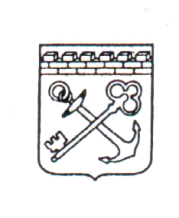 ЛЕНИНГРАДСКАЯ ОБЛАСТЬГБУ ЛО «СИВЕРСКИЙ РЕСУРСНЫЙ ЦЕНТР»Государственное бюджетное учреждение Ленинградской области центр помощи  детям – сиротам  и детям, оставшимся без попечения родителей,  с ограниченными возможностями здоровья» «Сиверский ресурсный центр по содействию семейному устройству»ПРОГРАММА ВОСПИТАТЕЛЬНОЙ РАБОТЫ ДЛЯ ДЕТЕЙ С ОВЗГБУ ЛО «Сиверский ресурсный центр» НА 2022-2025г.г.Разработала: учитель-дефектолог Мжельская Е.Ю.П. Сиверский2022г.                                       ОглавлениеПОЯСНИТЕЛЬНАЯ ЗАПИСКАПрограмма воспитания ГБУ ЛО «Сиверский ресурсный центр» (далее - Программа) разработана в соответствии с: Федеральным законом № 304-ФЗ от 31 июля 2020 г «О внесении изменений в Федеральный закон «Об образовании в Российской Федерации» по вопросам воспитания обучающихся»;Письмо Министерства просвещения Российской Федерации от 04.08.2020 №ДГ-1249/06 «О внедрении примерной программы воспитания»;Приказ Министерства просвещения Российской Федерации от 11.12.2020 №712 «О внесении изменений в некоторые федеральные государственные образовательные стандарты общего образования по вопросам воспитания обучающихся»;Распоряжение Правительства Российской Федерации от 12.11.2020 №2945-Р «Об утверждении плана мероприятий по реализации в 2021-2025 годах Стратегии развития воспитания в Российской Федерации на период до 2025 года»Постановление Правительства РФ от 24.05.2014 № 481 «О деятельности организаций для детей-сирот и детей, оставшихся без попечения родителей, и об устройстве в них детей, оставшихся без попечения родителей»;Постановлением Главного государственного санитарного врача Российской Федерации от 28 сентября 2020г. N 28 Об утверждении СанПиН 2.4.3678-20 «Санитарно-эпидемиологические требования к организациям воспитания и обучения, отдыха и оздоровления детей и молодежи».Семейный кодекс Российской Федерации;Федеральный закон от 24.07.1998 № 124-ФЗ «Об основных гарантиях прав ребенка в Российской Федерации»;Федеральный закон от 24.06.1999 № 120-ФЗ «Об основах системы профилактики безнадзорности и правонарушений несовершеннолетних»;Федеральный закон от 24.04.2008 № 48-ФЗ «Об опеке и попечительстве»;Указ Президента РФ от 28.12.2012 № 1688 «О некоторых мерах по реализации государственной политики в сфере защиты детей-сирот и детей, оставшихся без попечения родителей»;Поиск новых путей эффективной организации воспитательного процесса в ГБУ ЛО «Сиверский ресурсный центр», обусловлен тем, что государственная стратегия обеспечения роста конкурентоспособности страны, ее успешного и устойчивого развития требует совершенствования человеческого потенциала, определяемого во многом состоянием системы воспитания. В условиях решения этих стратегических задач важнейшими качествами личности становятся инициативность, способность творчески мыслить и находить нестандартные решения, умение выбирать профессиональный путь, готовность обучаться в течение всей жизни.Актуальность проблемы подготовки воспитанников организаций для детей-сирот и детей, оставшихся без попечения родителей, определена в Концепции государственной семейной политики в Российской Федерации на период до 2025 г., где задача обеспечения социальной защиты детей, нуждающихся в особой заботе государства, конкретизируется через совершенствование программ подготовки воспитанников учреждений для детей-сирот к самостоятельной жизни по окончании в Национальной стратегии четко указана необходимость разрабатывать и внедрять такие формы работы с детьми из числа детей-сирот и детей, оставшихся без попечения родителей, которые позволят преодолеть их социальную исключенность  и будут способствовать реабилитации и полноценной интеграции в общество после выхода из интернатных учреждений.На федеральном уровне определены стратегические задачи развития образовательной системы; решение этих задач возможно в условиях использования инновационных подходов к организации воспитания, межведомственного взаимодействия субъектов, реализующих программы воспитания, и при участии общественности.Данная Программа направлена на решение проблем гармоничного вхождения воспитанников в социальный мир и налаживания ответственных взаимоотношений с окружающими их людьми.Программа показывает, каким образом педагоги могут реализовать воспитательный потенциал их совместной с детьми деятельности и тем самым сделать учреждение для детей-сирот и, детей оставшихся без попечения родителей воспитывающей организацией.В центре Программы находится личностное развитие воспитанников в соответствии с государственной стратегией развития образования, формирование у них системных знаний о различных аспектах развития России и мира.Реализация предложенной программы воспитания будет способствовать созданию комфортной образовательной среды, в которой каждый воспитанник учреждения будет ощущать себя активным участником действительности, личностью, способной реализовать свой потенциал и добиться успеха в период нахождения в центре и после выпуска.Программа призвана обеспечить достижение личностных результатов, указанных в ФГОС: формирование у воспитанников российской идентичности; готовность к саморазвитию; мотивацию к познанию; ценностные установки и социально- значимые качества личности; активное участие в социально-значимой деятельности.Данная Программа показывает систему работы с воспитанниками в центре.РАЗДЕЛ I. «ОСОБЕННОСТИ ОРГАНИЗУЕМОГО В ЦЕНТРЕ ВОСПИТАТЕЛЬНОГО ПРОЦЕССА»Учреждение располагается в отдельном здании, имеет структурные подразделения. В учреждении созданы все необходимые условия воспитания детей-сирот и детей, оставшихся без попечения родителей. Контингент воспитанников ГБУ ЛО «Сиверский ресурсный центр» — это дети-сироты и дети, оставшиеся без попечения родителей. Одной из значимых проблем ГБУ ЛО «Сиверский ресурсный центр» можно назвать высокий процент воспитанников, состоящих на диспансерном учете у врача-психиатра. Большинство выпускников интернатных учреждений обладают особенностями, которые значительно осложняют их самостоятельную жизнь, как то:отсутствие опыта социальных контактов с людьми на работе, в сфере обслуживания, здравоохранения и т.п.;трудности в общении – там, где это общение свободно, где требуется строить отношения;несформированность потребности и способности трудиться;иждивенчество, непонимание материальной стороны жизни, отношений собственности;отсутствие личного опыта нормальной жизни в семье, тесных эмоциональных отношений;недостаточное развитие индивидуальности, что характеризуется низким уровнем самосознания, сниженной собственной активностью;отсутствие нравственного иммунитета к условиям той среды, из которых большинство из них происходит. Специфическая групповая субкультура низкого уровня;плохое состояние здоровья.Как показывает опыт работы психологов, педагогов и социальных педагогов учреждений для детей-сирот, перечисленные проблемы значительно обостряются в тех случаях, когда выпускники имеют интеллектуальные нарушения. Результаты анкетирования, наблюдений показали, что для большинства воспитанников старшего школьного возраста, имеющих проблемы в интеллектуальном развитии, характерны:ограниченность знаний, интеллектуальная пассивность, ограниченность и своеобразие словарного запаса;равнодушие к происходящему, снижение интереса к различным видам деятельности, мотивации к их освоению;отсутствие стремления проявить себя;недостаток критичности, завышенная или слишком заниженная самооценка, неадекватность уровня притязаний;повышенная внушаемость и готовность принимать асоциальные формы поведения (алкоголизм, наркомания, курение, бродяжничество);недоразвитие сложных эмоциональных проявлений, агрессивность поведения;иждивенчество, отсутствие стремления к ответственности за свои поступки;отсутствие желания обустроить самостоятельно свой быт, безынициативность в отношении улучшения своей жизни;неумение самостоятельно организовать свой досуг.Источники положительного или отрицательного влияния на детей.  Педагоги - основной источник положительного влияния на детей, грамотно организуют образовательный процесс, о чем свидетельствуют позитивная динамика результатов деятельности учреждения.  Возможные отрицательные источники влияния на детей - социальные сети, компьютерные игры, а также отдельные воспитанники, имеющие негативный криминальный опыт, которые активно стремятся передавать преступный опыт остальным детям, которые в силу своей социальной незрелости приобщаются к ним.Оригинальные воспитательные находки учреждения. Разработаны и реализуются планы воспитательной работы, основной целью которых является формирование положительного образа семьи среди детей и подростков в условиях учреждения. На каждого воспитанника учреждения разработан и реализуется Индивидуальный план развития и жизнеустройства.Посредством содержания и форм воспитательной работы в центре культивируется позитивное отношение к правилам этикета, общежития, общения. Использование современных технологий в образовании и воспитании позволяет нашим воспитанникам участвовать в различных муниципальных, региональных, всероссийских, международных конкурсах, проектах, реализовывать свои способности и занимать призовые места.Воспитанники центра (100%) заняты в системе дополнительного образования. Нужно отметить, что помимо кружков в учреждении воспитанники посещают кружки и секции, организованные на базе СККЦ «Юбилейный».  Для воспитанников разработаны и утверждены Правила внутреннего распорядка. Дети-сироты и дети, оставшиеся без попечения родителей, знакомятся с ними при поступлении в учреждение, обсуждаются и повторяются по мере необходимости на групповых собраниях. Групповые собрания проводятся не менее одного раза в месяц.На основании Правил внутреннего распорядка, в группах внедряется система мотивации воспитанников.На каждого воспитанника требующего постоянного контроля со стороны воспитателей разработан и реализуется индивидуальный план реабилитации несовершеннолетнего, склонного к противоправным деяниям или совершившего самовольный уход из учреждения. Процесс воспитания основывается на следующих принципах взаимодействия педагогов и воспитанников:неукоснительное соблюдение законности и прав семьи и ребенка, соблюдения конфиденциальности информации о ребенке и семье, приоритета безопасности ребенка при нахождении в центре;ориентир на создание психологически комфортной среды для каждого ребенка и взрослого, без которой невозможно конструктивное взаимодействие детей и педагогов;реализация процесса воспитания, главным образом, через создание в центре детско-взрослых общностей, которые объединяют детей и педагогов содержательными событиями, позитивными эмоциями и доверительными отношениями друг к другу;организация основных совместных дел воспитанников и педагогов как предмета совместной заботы и взрослых, и детей;системность и целесообразность воспитания как условие его эффективности.В центре проходят традиционные мероприятия: День знаний, праздничные концерты, посвященные Дню учителя, 8 Марта, Дню Победы; различные мероприятия, посвящённые Новому Году, Рождеству, Масленице; военно-спортивные мероприятия к Дню защитника Отечества, и т.д. Остальные мероприятия планируются согласно примерному календарному плану воспитательной работы Министерства просвещения РФ.РАЗДЕЛ II. 	ПАСПОРТ ПРОГРАММЫ РАЗДЕЛ III. АННОТАЦИЯ ПРОГРАММЫ         ГБУ ЛО «Сиверский ресурсный центр» представляет собой учреждение, где проводится педагогическая, психологическая работа, целью которой является обеспечение комплексной системы мер по оказанию психолого-медико- педагогической и социально-правовой помощи детям, оставшимся без попечения родителей; защита и материальная поддержка воспитанников, их интеграция в общество и социальная адаптация.На основе программы определяется содержание воспитательного процесса, как в целом, так и на отдельных занятиях.При разработке программы учитывалось, что организация процесса воспитания должна осуществляться в трех направлениях:Создание поля самореализации воспитанника, что предполагает активизацию процесса самовоспитания со стороны самого воспитанника, обеспечение условий для реализации детьми своих потенциальных возможностей.Создание воспитывающей среды внутри Центра, что предполагает формирование таких отношений, которые будут способствовать формированию социализированностиребенка.Педагогизация социального окружения Центра – использование воспитательного потенциала среды.При выборе направлений деятельности по организации воспитательного процесса, определения форм, приемов и методов, определяющих содержание деятельности по каждому направлению, учитывалось, что развитие ребенка происходит в трех основных сферах: в сфере деятельностиребенок учится ориентироваться в каждом виде деятельности, овладевает соответствующими умениями и навыками и способностью к тому или иному виду деятельности, а также уверенностью в чувстве собственной значимости. в сфере общения у ребенка происходит усвоение норм и правил поведения, принятых в обществе, овладение различными его формами, приемлемыми в социальном окружении ребенка и в обществе в целом.в сфере самопознания формируется образ собственного «Я» как активного субъекта деятельности, осмысление своей социальной принадлежности и социальной роли, формирование адекватной самооценки.Учитывая сложный процесс социального развития ребенка, овладение им опытом социальных действий, усвоение социальных норм, образцов поведения, на основе которых формируются социально значимые качества личности, разработана программа, обеспечивающая преемственность, системность, взаимосвязь, а также целостность воспитательного процесса.Программа:− Определяет основные приоритетные направления деятельности педагогического коллектива при организации воспитательного процесса;− Программа охватывает все возрастные этапы развития детей и осуществляется непрерывно в течение всего периода пребывания детей в Центре;− Воспитательный процесс выстраивается как логическое восхождение от возраста к возрасту, каждый год – ступенька вверх в психическом и социальном становлении личности ребенка;− Мониторинг результативности реализации программы проводится ежегодно.Деятельность по реализации программы будет способствовать:повышению профессионального роста педагогов:возникнет потребность в инновационных технологиях;повышению уровня качества проводимых мероприятий;укреплению деловых и межличностных отношений между участниками воспитательно-образовательного процесса в результате деятельности;расширению числа участников воспитательного процесса за счет привлечения к реализации работу служб учреждения, педагогов ДО, членов Попечительского совета.Функции программыРазвивающая, направленная на стимулирование положительных изменений в личности ребенка, поддержку процессов самовыражения способностей детей и взрослых;Интегрирующая, содействующая соединению в одно целое ранее разрозненных и несогласованных воспитательных воздействий;Регулирующая –связанная с упорядочением педагогических процессов и их влияния на формирование личности ребенка, детского и педагогического коллектива;− Компенсирующая – предполагающая создание условий в Центре для компенсации отсутствия участия семьи и социума в обеспечении жизнедеятельности ребенка;Корректирующая – заключающаяся в осуществлении педагогически целесообразной коррекции поведения и общения ребенка.Основные принципы реализации программыПринцип целостности воспитательного процесса – единство, взаимосвязь.Принцип системности и преемственности – взаимозависимость содержания и форм воспитания детей начального, среднего и старшего звена.Принцип диалогичности – взаимодействие всех участников воспитательного процесса (педагогов, детей), организация сотрудничества и сотворчества на основе взаимопонимания и взаимопомощи.Принцип компетентностного подхода – овладение базовыми, ключевыми компетенциями в процессе организации различных видов деятельности; в качестве результата воспитания рассматривается не сумма усвоенной информации, а способность человека действовать в различных жизненных ситуациях.Принцип педагогической поддержки индивидуальности – процесс совместного с воспитанником определения его собственных интересов, стремлений, возможностей и, в то же время, как помощь ему в овладении навыками самоанализа, самопознания, самоопределения и самосовершенствования.Принцип природосообразности– воспитание строится в соответствии с потребностями ребенка, его возраста, пола, особенностей психики и физиологии.Принцип личностно ориентированного воспитания – ненавязчиво осуществлять воспитательный процесс, давая возможность ребенку сознательно формировать свою личность и право на самостоятельный выбор поведения в различных ситуациях.Принцип сочетания взаимной заботы и требовательности – формирование такого стиля отношений в Центре, при которых каждый воспитанник, ощущая себя достаточно защищенным, в то же время стремится к соблюдению нравственных норм своей жизни в коллективе.Принцип творчества и успеха – индивидуальная и коллективная творческая деятельность позволяет определить и развивать индивидуальные особенности детей. Достижение успеха в том или ином виде деятельности способствует формированию позитивной Я-концепции личности воспитанника, стимулирует осуществление ребенком дальнейшей работы по самосовершенствованию.Условия эффективной реализации программыСинтез, двуединство процессов воспитания и самовоспитания.Организация разнообразной творческой, личностно и общественно значимой деятельности как главного условия и средства развития детей, формирования у них практических умений и навыков самосовершенствования. Любые воспитательные воздействия на личность ребенка проверяются в деятельности, выступающей критерием истины.Деятельность воспитанников должна быть по возможности продуктивной, творческой, а не только репродуктивной.Учет возрастных и индивидуальных особенностей ребенка на диагностической основе; стремиться обеспечить оптимальное развитие каждого ребенка в соответствии с его индивидуальностью.Личностно-ориентированный подход в воспитательном процессе.Создание отношений сотрудничества, сотворчества, соуправления всех участников воспитательно-образовательного процесса.Процесс социализации как последовательность разрешения возникающих перед личностью жизненных (социальных) проблем, использование идеи социальных ситуаций, т.е. упражнений по самооценке воспитанниками своих возможностей и выбору способов поведения в различных социальных ролях.Предоставление воспитанникам дополнительных возможностей для самовыражения, самоопределения и саморегуляции в положительной деятельности.Развитие уверенности ребенка в себе, самоутверждение, т.е. главная цель педагогического коллектива и каждого педагога отдельно – вывести личность ребенка в режим саморазвития, на каждом возрастном этапе поддерживать и стимулировать этот режим.Наличие методической, психолого-педагогической помощи для всех участников воспитательно-образовательного процесса.Мотивация педагогического коллектива на повышение профессиональной компетенции.Материально-техническое обеспечение ЦентраАктивное сотрудничество по осуществлению Программы с учреждениями здравоохранения, образования, социальной защиты Гатчинского района, членами Попечительского совета, различными общественными и молодежными организациями, представителями православной культуры.Управление реализацией ПрограммыПринятие и корректировка программы осуществляется Педагогическим советом Центра помощи детям. Планирование и организация реализации, текущий анализ хода реализации программы, подготовка предложений по корректировке программы, анализ выполнения программы осуществляется на заседаниях педагогического и методического советов.Управление реализацией программы осуществляется через:Педагогический совет;Методический советСовет актива воспитанниковАналитическую творческую группу, обеспечивающую отслеживание хода реализации программы.Нормативно-правовая обеспеченность реализации Программы Основные направления:Формирование целостной нормативно-правовой базы, регламентирующей основные направления деятельности Центра;Корректировка нормативных документов, определяющих функционал всех сотрудников и регламентирующих деятельность ГБУ ЛО «Сиверский ресурсный центр»Кадровое обеспечение Центра Основные направления:Совершенствование системы подготовки педагогов к аттестации;Созданиесистемыповышенияпедагогическогомастерствапедагогов, ориентированной на уровень их профессиональной компетенции;Использование разнообразных форм повышения квалификации педагогов (курсы, педагогические мастерские, вебинары, семинары, супервизии);Разработка механизма анализа и оценки профессиональной компетенции педагогов;Разработка эффективной системы стимулирования педагогов.РАЗДЕЛ III «ВОСПИТАНИЕ В РАЗЛИЧНЫХ СФЕРАХ СОВМЕСТНОЙ ДЕЯТЕЛЬНОСТИ ДЕТЕЙ И ВЗРОСЛЫХ»Воспитание детей – сирот, и детей оставшихся без попечения родителей на базе ГБУ ЛО «Сиверский ресурсный центр» осуществляется в самых разных сферах совместной деятельности детей и взрослых. Практическая реализация цели и задач воспитания осуществляется в рамках тринадцать направлений воспитательной работы учреждения для детей-сирот, и детей оставшихся без попечения родителей. Каждое из направлений представлено в соответствующем модуле данной программы. В каждом из модулей описаны конкретные способы организации воспитывающей совместной деятельности, включая развернутые комментарии и подробные методические рекомендации к каждому модулю, к каждой сфере совместной деятельности детей и взрослых.Модуль «Воспитательные занятия»Модуль «Индивидуальная работа с воспитанниками»Модуль «Повышение успеваемости и качества знаний воспитанников»Модуль «Общие коллективные дела»Модуль «Внеурочная деятельность и дополнительного образование»Модуль «Организация предметно-эстетической среды».Модуль «Экскурсии, походы»Модуль «Культура безопасности жизнедеятельности».Модуль «Профориентация»Модуль «Профилактика безнадзорности, правонарушений преступлений и самовольных уходов»Модуль «Содействие устройству ребенка на воспитание в кровную или замещающую семью».Модуль «Курирование выпускников в период постинтернатной адаптации».Перечисленные направления позволяют охватить все представляющие значимость процессы жизнедеятельности молодого человека на этапе его становления в условиях самостоятельной жизни. Комплексный поход к планированию воспитательной работы, позволит, интегрируя средства педагогического воздействия, добиваться большей эффективности труда воспитателя и педагогических работников в развитии воспитанников, подготовке их к самостоятельной жизни.3.1. Модуль «Групповые воспитательные занятия»Воспитательные занятия организуются по следующим видам деятельности: организация физического развития детей с учетом возраста и индивидуальных особенностей, организация получения детьми образования, а также воспитание детей, в том числе физическое, познавательно-речевое, социально-личностное, художественно-эстетическое, включая духовно-нравственное, патриотическое, трудовое, с привлечением детей к самообслуживающему труду.Педагоги групп организуют воспитательные занятия с детьми в течение всего календарного года, включая каникулярное время.Отдых и оздоровление детей в каникулярный период осуществляются в соответствии с планом, утверждаемым руководителем организации для детей-сирот, включающим познавательные, культурно-развлекательные и физкультурно-оздоровительные мероприятия, направленные на интеллектуальное, эмоциональное, духовное, нравственное и физическое развитие детей.Реализация педагогами ГБУ ЛО «Сиверский ресурсный центр» воспитательного потенциала занятия предполагает следующее:Работа с коллективом группы:инициирование и поддержка участия группы в общих коллективных делах, оказание необходимой помощи детям в их подготовке, проведении и анализе;организация интересных и полезных для личностного развития ребенка совместных дел с воспитанниками группы (познавательной, трудовой, спортивно-оздоровительной, духовно-нравственной, творческой, профоориентационной направленности), позволяющие с одной стороны, вовлечь в них детей с самыми разными потребностями и тем самым дать им возможность самореализоваться в них, а с другой, установить и упрочить доверительные отношения с воспитанниками группы, стать для них значимым взрослым, задающим образцы поведения в обществе.проведение воспитательских занятий как часов плодотворного и доверительного общения воспитателя и воспитанников, основанных на принципах уважительного отношения к личности ребенка, поддержки активной позиции каждого ребенка в беседе, предоставления воспитанникам возможности обсуждения и принятия решений по обсуждаемой проблеме, создания благоприятной среды для общения.сплочение коллектива группы через: игры на сплочение, экскурсии, организуемые воспитателями, празднования в группе дней рождения детей, включающие в себя подготовленные поздравления, сюрпризы, творческие подарки и розыгрыши, «огоньки» и вечера, дающие каждому воспитаннику возможность рефлексии собственного участия в жизни группы.выработка совместно с воспитанниками законов группы, помогающих детям освоить нормы и правила общения, которым они должны следовать в центре.побуждение воспитанников соблюдать на занятии общепринятые нормы поведения, правила общения со старшими и сверстниками, принципы дисциплины и самоорганизации;привлечение внимания воспитанников к ценностному аспекту изучаемых на занятии явлений, организация их работы с получаемой на занятии социально значимой информацией - инициирование ее обсуждения, высказывания воспитанниками своего мнения по ее поводу, выработки своего к ней отношения;использование воспитательных возможностей содержания занятия через демонстрацию детям примеров ответственного, гражданского поведения, проявления человеколюбия и добросердечности, через подбор соответствующих текстов для чтения, проблемных ситуаций для обсуждения;применение на занятии интерактивных форм работы с воспитанниками: интеллектуальных игр, стимулирующих познавательную мотивацию; дискуссий, которые дают воспитанникам возможность приобрести опыт ведения конструктивного диалога; групповой работы или работы в парах, которые учат командной работе и взаимодействию с другими детьми;включение в занятие игровых процедур, которые помогают поддержать мотивацию детей к получению знаний, налаживанию позитивных межличностных отношений в группе, помогают установлению доброжелательной атмосферы во время занятия; инициирование и поддержка исследовательской деятельности воспитанников в рамках реализации ими групповых исследовательских проектов, что даст воспитанникам возможность приобрести навык самостоятельного решения проблемы, навык генерирования и оформления собственных идей, навык уважительного отношения к чужим идеям, навык публичного выступления перед аудиторией. Планирование воспитательных занятий предусматривает распределение работы по воспитательным направлениям. Направления воспитательной деятельности в ГБУ ЛО «Сиверский ресурсный центр» определены в соответствии с Постановлением Правительства РФ от 24.05.2014г.№ 481 «О деятельности организаций для детей-сирот и детей, оставшихся без попечения родителей, и об устройстве в них детей, оставшихся без попечения родителей» и распределены по дням недели:Профессиональная ориентация и трудовое воспитаниеИнтеллектуально – познавательная деятельностьФормирование ценностного отношения к здоровью, здоровому образу жизни Социально-правовое воспитаниеГражданско-патриотическое, духовно - нравственноевоспитаниеХудожественно-эстетическое воспитаниеПеречисленные направления позволяют охватить все представляющие значимость процессы жизнедеятельности молодого человека на этапе его становления в условиях самостоятельной жизни.Содержание каждого направления предусматривает постепенное обновление и усложнение материала с целью закрепления, уточнения и расширения объема знаний, умений и навыков воспитанников по каждой рассматриваемой теме. Календарно - тематическое планированиена месяцМетоды обучения, в основе которых лежит способ организации воспитательного занятия и уровень деятельности воспитанников:объяснительно-иллюстративные (методы, при использовании которых, воспитанники воспринимают и усваивают готовую информацию);репродуктивные методы (дети воспроизводят полученные знания и освоенные способы деятельности);частично-поисковые методы (участие в коллективном поиске, решение поставленной задачи совместно с педагогом);исследовательские методы (овладение методам научного познания, самостоятельной творческой работы).Занятие по типу может быть: комбинированным, теоретическим, практическим, диагностическим, лабораторным, контрольным, репетиционным, тренировочным и др.Возможные формы организации деятельности детей на воспитательном занятии: индивидуальная, индивидуально-групповая, групповая, фронтальная.Возможные формы проведения занятий:3.1.1. Гражданско-патриотическое, духовно-нравственное воспитание детей-сирот и, детей оставшихся без попечения родителей.В настоящее время проблема патриотизма особенно остра, в связи с напряженной политической и экономической обстановкой в РФ и в мире. В ноябре 2019 года на заседании совета по межнациональным отношениям президент России Владимир Владимирович Путин поручил наработать и обновить ряд документов стратегического планирования, и прежде всего по патриотическому воспитанию и молодежной политике, повышать интерес подрастающего поколения к изучению истории, значимых исторических событий, ставших основой государственных праздников и памятных дат. Духовно-нравственное развитие и воспитание является одним из ключевых направлений в работе организаций для детей-сирот и детей, оставшихся без попечения родителей, так как у воспитанников часто отсутствуют чёткие положительные жизненные ориентиры, наблюдается отсутствие культурно-досуговой деятельности, низкий уровень патриотического воспитания. Обеспечение духовно-нравственного развития и воспитания на основе отечественных культурно - исторических традиций и базовых национальных ценностей личности гражданина России является ключевой задачей современной государственной политики Российской Федерации. Цель: создание условий для освоения ребенка роли «гражданина» и «патриота», формирование у воспитанников предпосылок, необходимых для осуществления любой и особенно учебной, трудовой деятельности, совершенствование познавательных способностей и навыков позитивного социального поведения.3.1.2. Формирование ценностного отношения к здоровью, здоровому образу жизни.Здоровье ребенка, его социально-психологическая адаптация, нормальный рост и развитие во многом определяются средой, в которой он живет, где получает знания, которые будут востребованы им в дальнейшей жизни, включая знания о сохранении и укреплении собственного здоровья.Поэтому, важным направлением здоровьесберегающей деятельности педагога является работа по формированию здорового образа жизни воспитанников в рамках воспитательной работы. В связи с этим, создание активной среды, в которой воспитание ребёнка происходит не за счёт ресурсов его здоровья, а вследствие специально организованной системы развития внутреннего потенциала, является актуальнейшей задачей.3.1.3. Социально-правовое воспитаниеСоциально-правовое воспитание в современных условиях организаций для детей-сирот и детей, оставшихся без попечения родителей – это целенаправленный процесс подготовки воспитанников к функционированию и взаимодействию в обществе, к инициативному труду, участию в управлении социально ценными делами, к реализации прав и обязанностей, а также укреплению их ответственности за политический, нравственный и правовой выбор, за максимальное развитие способностей для достижения успеха в самостоятельной жизни. 3.1.4. Воспитание познавательных интересовРазвитие познавательной активности детей-сирот и детей, оставшихся без попечения родителей, является ведущим фактором достижения целей воспитания, общего развития ребенка, успешной его социализации и интеграции в общество. Это развитие требует создания таких условий, которые позволят развить у воспитанников разные стороны активности: интеллектуальную, личностную, социальную.Однако успешность развития познавательной сферы во многом зависит от особенностей сферы мотивационной. В данном случае, от сформированности учебно-познавательной мотивации. В связи с этим целесообразна реализация плана по развитию познавательных процессов с одновременным воздействием на структуру мотивационной сферы. Комплексная работа по развитию познавательной и мотивационной сферы обеспечивает более значительную эффективность развития внимания, памяти, мышления. Кроме того, дает возможность расширить представления подростков о мире профессий, способствует формированию их профессиональной направленности.3.1.5. Трудовое воспитание детей-сирот и, детей оставшихся без попечения родителей.Успех интеграции детей - сирот и детей, оставшихся без попечения родителей, в значительной степени зависит от бытовой компетентности, способности самостоятельно организовывать свой быт. Поэтому, подготовить каждого ребенка к самостоятельной, независимой жизни является главной задачей нашего учреждения. В качестве одного из основных видов деятельности выдвигается социальная реабилитация воспитанников и полноценная интеграция их в общество. Опыт работы по сопровождению выпускников ГБУ ЛО «Сиверский ресурсный центр» в период постинтернатной адаптации позволил выявить ряд проблем характерных для детей-сирот.У воспитанников центра, недостаточно развиты трудовые навыки и навыки самообслуживания, готовности заботиться о себе, они знают, что их накормят и оденут – государство взяло на себя такие обязательства. Одной из приоритетных задач является изменение системы социализации воспитанников государственных учреждений и развитие ресурсных возможностей для подготовки к самостоятельной жизни.Занятия по овладению социально - бытовыми навыками строятся как совместное интересное дело и имеют практический результат, формируют и совершенствуют у детей необходимые им навыки обслуживания себя и близких, ведения домашнего хозяйства, приготовлении пищи.3.1.6. Художественно-эстетическое воспитание.В наше время проблема художественно-эстетического воспитания, развития личности, Совершенствование работы по социализации личности воспитанников посредством художественно - эстетического воспитания одна из важнейших задач, стоящих перед педагогами учреждения. Помимо формирования художественно-эстетического отношения детей к действительности и искусству, художественно - эстетическое воспитание параллельно вносит вклад и в их всестороннее развитие. Оно способствует формированию нравственности человека, расширяет его познания о мире, обществе и природе. Разнообразные творческие занятия способствуют развитию у детей мышления и воображения, воли, настойчивости, организованности, дисциплинированности.Способность понимать, чувствовать прекрасное является не только определенным критерием, показателем уровня развития и социализации ребёнка. Она выступает стимулом для развития собственных творческих способностей, она во многом предопределяет тот или иной уровень духовного общения детей-сирот со сверстниками, близкими.3.2. Модуль «Индивидуальная работа с воспитанниками»:Забота о детях – сиротах является главной нравственной задачей. Ребенок, воспитывающийся в детском доме, должен стать полноценным членом общества, готовым к самостоятельной жизни, к решению социальных проблем, которые ждут его на жизненном пути. Необходимо подготовить его к преодолению трудностей социализации. Для полноценного личностного роста ребенку недостаточно лишь групповых занятий – бесед, диспутов, игр и т.п.Он часто нуждается в индивидуальном внимании взрослого, внимании, которое уделяется персонально ему и некому более. Поговорить о своих чувствах, мечтах, замыслах, жизненных затруднениях. И если воспитатель является для подростка значимым, авторитетным, он сможет оказать воспитаннику не малую помощь.Под индивидуально-воспитательной работой понимается система психолого-педагогических воздействий по отношению к каждому подростку, направленная на максимально целесообразный учет его возрастных, социальных и индивидуально-психологических особенностей в целях всестороннего развития.Цель индивидуальной воспитательной работы: на основе всестороннего знания и учета индивидуальных особенностей воспитанников, изучения его личностных качеств, его сильных и слабых сторон, осуществлять выбор оптимальных форм, методов, приемов психолого-педагогического воздействия для формирования у ребёнка необходимых положительных качеств и их дальнейшего развития, оказания помощи в выявлении причин имеющихся у них недостатков;Исследовательская работа, включает в себя всестороннее изучение личности воспитанников, сюда входит медицинское обследование, социально-психологическое обследование (проведение анкетирования, тестов, опросов с целью изучения психолого-педагогических особенностей, уровня воспитанности, взаимоотношения со сверстниками и т.д.). Также исследовательская работа предполагает проведение педагогических совещаний, ПМПк по результатам наблюдений за воспитанниками, для составления индивидуального плана работы с воспитанниками «группы риска».По результатам контрольно-аналитической и исследовательской деятельности, с целью выбора наиболее эффективных методов и средств индивидуального профилактического воздействия в учреждении разработана и внедряется Социальная карта. Социальная карта содержит в себе все необходимые сведения о близких родственниках ребёнка, состоянии здоровья, что немало важно при индивидуально профилактической работе. Формы индивидуально-педагогической деятельностиПоддержка ребенка в решении важных для него жизненных проблем (налаживание взаимоотношений воспитанниками в группе, в центре, с одноклассниками или учителями в школе, выбор профессии, вуза и дальнейшего трудоустройства, успеваемость и т.п.), когда каждая проблема трансформируется воспитателем в задачу для воспитанника, которую они совместно стараются решить;Индивидуальная работа с воспитанниками группы, направленная на заполнение совместно с ними личных портфолио, в которых дети не просто фиксируют свои учебные, творческие, спортивные, личностные достижения, но и в ходе индивидуальных неформальных бесед с воспитателем в начале каждого года планируют их, а в конце года - вместе анализируют свои успехи и неудачи;Коррекция поведения ребенка через частные беседы с ним, через предложение взять на себя ответственность за то или иное поручение в группе.Темы воспитательных бесед подбираются с учётом индивидуальных особенностей каждого ребёнка, с целью профилактики преступлений и правонарушений, корректирования социального развития и поведения в окружающем мире. Важно то, что индивидуальная воспитательная работа в ГБУ ЛО «Сиверский ресурсный центр» осуществляется не только по ситуации (когда что-то случилось), а планируется каждый месяц, с учетом выявленныхпроблем, проведенных диагностик и рекомендаций специалистов центра.Индивидуальная воспитательно-профилактическая деятельностьРезультаты индивидуальной работы находят отражение в дневниках педагогических наблюдений за воспитанником - далее «дневник наблюдений» – это документ, в котором фиксируются краткие сведения о ребенке, динамика развития личностных качеств и поведения, определяются психолого-педагогические задачи, стоящие перед педагогами и пути дальнейшей работы с ребенком с целью максимальной коррекции недостатков психофизического развития.Ведение дневника педагогических наблюдений обеспечивается     посредством изучения особенностей личностного развития воспитанников группы через наблюдение за поведением в их повседневной жизни, в специально создаваемых педагогических ситуациях, в играх, погружающих ребенка в мир человеческих отношений, в организуемых педагогом беседах по тем или иным нравственным проблемамДневник наблюдений заводится и оформляется на каждого воспитанника ГБУ ЛО «Сиверский ресурсный центр» с момента зачисления ребенка и до ее окончания или выбытия из учреждения.Запись в дневнике является основой педагогической характеристики воспитанника.Требования к оформлению дневника наблюдений.При оформлении и ведении дневников наблюдений педагогами должны соблюдаться следующие требования:наличие признаков нормативного документаединообразие оформления документа, следование нормам официально-делового стиля речи;отражение в документе индивидуальности, психофизических особенностей;объективность и достоверность информации, своевременность и регулярность ее внесения в дневник;конкретность поставленных задач и отражение динамики развития;эстетичность внешнего вида документа и имеющихся в нем записей.Структура дневника наблюденийДневник наблюдений оформляется в тетради и включает следующие структурные элементы:Титульный лист.Раздел I «Общие сведения о ребенке» («Сведения социального характера»)фамилия, имя, отчество;дата рождения;дата прибытия в ГБУ ЛО «Сиверский ресурсный центр»;сведения из какого учреждения ребёнок прибылсоциальный статус;краткие сведения о родителях и других родственниках ребенка.Медицинские данные: состояние здоровья (основной и сопутствующие диагнозы, наличие инвалидности, группа здоровья) – заполняется по итогам диспансеризации воспитанника.Раздел II. «Специфические наблюдения в проявляемой деятельности, пути дальнейшей работы с ребенком».В данном разделе дается характеристика поведения ребенка, отмечаются основные достоинства и недостатки формирующейся личности воспитанника за определенный отрезок времени, заносятся ситуации, в которых ребенок проявил себя наиболее ярко, выделяются характерные для него черты или, наоборот, новые качества. В дневник записываются только факты, а не их субъективное истолкование. В записях следует отмечать не только негативные стороны ребенка, а также факты, свидетельствующие о его продвижении, успехах и достижениях, что позволяет отследить проявление творческой активности ребенка в различных видах деятельности, занятость во внеурочное время и его достижения (занятия в сфере доп. образования, занятия с узкими специалистами: психологом, инструктором по трудовому воспитанию и т.д.). Очень важно указать обстоятельства, связанные с тем или иным описываемым явлением, либо что могло спровоцировать его. Определяются пути дальнейшей работы с ребенком, фиксируются результаты проведенной работы или динамика развития.Для того, чтобы выводы, сделанные на основе фактов, были обоснованными, наблюдение должно быть систематическим, выявленная особенность должна прослеживаться в динамике, на протяжении всего пребывания воспитанника в учреждении.Для заполнения используется следующий алгоритм:ДатаОписание ситуацииПредпринятые педагогом действияНаступившие последствияСведения в разделы дневника наблюдений вносятся педагогами в следующем порядке:I раздел – в течение одной недели с момента поступления воспитанника в ГБУ ЛО «Сиверский ресурсный центр». В случае изменения каких-либо сведений данные вносятся по мере получения документально зафиксированных, официальных сведений;II раздел – по мере необходимости, но не реже 1 раза в 10 дней, на вновь прибывших детей - ежедневно в течение недели. Записи в дневнике наблюдений должны быть разборчивыми. Во II разделе в конце записи за определённый период времени ставится подпись педагога.Ответственность за хранение дневников наблюдений несут воспитатели группы.В конце каждого месяца дневники наблюдений изучаются социально-педагогической и психологической службой учреждения в соответствии с планом.На задней странице дневника должен быть лист контроля.Ведение индивидуальных планов развития и жизнеустройства воспитанников.В целях составления индивидуальных планов развития и семейного жизнеустройства воспитанников в плановом порядке ответственный воспитатель и соисполнители (медицинские работники, социальный педагог, педагог психолог, учитель-дефектолог, учитель-логопед, педагог организатор, инструктор по физической культуре) ежегодно проводят комплексное социально-психолого-медико-педагогическое обследование воспитанника. По итогам обследования в течении месяца с момента поступления ребенка воспитатель и каждый соисполнитель формируют титульный лист, базовую, рекомендательную и плановую части в соответствии с порядком распределения ответственности каждого специалиста.Ведение индивидуальных планов обеспечивает применение в работе с воспитанниками следующих подходов:а) индивидуальный подход - планирование и осуществление работы с воспитанником исходя из выявленных ресурсов, индивидуальных проблем и потребностей в реабилитации, воспитании, развитии и социальной адаптации, семейном воспитании;б) комплексный подход - в целях оптимальной реализации индивидуального плана и согласованной работы в обеспечении индивидуального подхода объединение ресурсов организации для детей-сирот и внешних ресурсов (органов государственной власти, общественных организаций, волонтеров);в) конкретное планирование - соответствие запланированных мероприятий индивидуального плана критериям, обеспечивающим реалистичность достижения задач в поставленные сроки, возможность измерить и оценить результат, направленность мероприятий на решение конкретных проблем и обеспечение индивидуальных потребностей воспитанника;г) обеспечение преемственности - в целях непрерывного сопровождения и поддержки воспитанника передача информации о достигнутых результатах и поставленных задачах реабилитации, воспитания, развития и социальной адаптации в ситуации возвращения ребенка в кровную семью, передачи под опеку или попечительств либо в приемную семью (замещающую семья).Алгоритм подготовки, составления, пересмотра и утверждения индивидуальных планов развития и семейного жизнеустройства воспитанников,  представляет собой непрерывный процесс деятельности специалистов учреждения, направленный на выявление индивидуальных особенностей личности ребенка и его жизненной ситуации, в которой он оказался, а также разработку, применение и корректировку в случае необходимости мер психолого-медико-социально-педагогической помощи и поддержки, в том числе реализации права ребенка жить и воспитываться в семье.При работе с плановой частью документа каждый специалист формирует основные направления сопровождения ребенка и перечень конкретных мероприятий индивидуальной работы с воспитанником, которые оформляются таблицей. Для каждого специалиста определяются индивидуальные направления и содержание мероприятий индивидуальной работы с воспитанником. Результативная часть индивидуального плана развития и жизнеустройства содержит информацию о характере изменений, результатах выполнения плана и личностных достижениях ребенка. Результативная часть заполняется специалистом после реализации в установленные сроки всех мероприятий плановой части.3.3. Модуль «Повышение успеваемости и качества знаний воспитанников»Качество усвоенных знаний и умений определяет на многие годы возможности ребёнка-сироты в сфере материальной и духовной культуры, его успешную социализацию, поэтому в повышении качества образования воспитанников заинтересованы государство, педагоги ГБУ ЛО «Сиверский ресурсный центр», учителя, воспитанники, общество.Безусловно, за качество знаний, уровень подготовки детей в большей степени несёт ответственность школа, но без помощи воспитателей в осуществление контроля за подготовкой домашнего задания хорошей успеваемости не добиться.Педагогами ежемесячно планируется индивидуальная учебная деятельность воспитанников с учетом возраста и выявленных проблем в успеваемости и посещаемости.Индивидуальная учебная деятельность1. Воспитанники, получающие основное общее образование:Задача воспитателей в данном направлении работы, создать ребёнку, соответствующие условия обучения исходя из его психологических особенностей и развития. Такие, которые не провоцировали бы отклонения в поведении и внутриличностные конфликты и вместе с тем, позволили бы наилучшим образом развить его уникальные, индивидуальные качества. Основные направления деятельности учреждения по повышению успеваемости и качества знаний воспитанников3.4. Модуль «Общие коллективные дела»Коллективные дела — это главные традиционные общее дела в учреждении, в которых принимает участие большая часть воспитанников и которые обязательно планируются, готовятся, проводятся и анализируются совместно педагогическими работниками и детьми. Это не набор календарных праздников, отмечаемых в центре, а комплекс коллективных творческих дел, интересных и значимых для воспитанников, объединяющих их вместе с педагогическими работниками в единый коллектив. Ключевые дела обеспечивают включенность в них большого числа детей и взрослых, способствуют интенсификации их общения, ставят их в ответственную позицию к происходящему вГБУ ЛО «Сиверский ресурсный центр», чувства доверия и уважения друг к другу.Воспитательное пространство учреждения для детей-сирот и, детей, оставшихся без попечения родителей многомерно и системно. Оно создается всем укладом жизни учреждения: жизнью по режиму, утверждённому для каждого возраста, уроками в учебных организациях, внеурочной деятельностью, мероприятиями в центре, и направлено на обеспечение условий для развития интеллектуального, творческого, коммуникативного и духовно-нравственного потенциала личности. Целенаправленный системный характер воспитательного пространства обеспечивают: общие коллективные дела, проводимые и социальные проекты. Они концентрируют лучшие черты повседневности, превращая их в события, традиции, общие привычки. Многие коллективно-творческие дела стали в центре уже традиционными.В центре развиваются модели деятельности, которые формируют социальную рефлексию воспитанников, позволяют почувствовать себя полноправными представителями микромира детского дома. Традиционные дела демонстрируют образ жизни и коммуникации всех воспитанников учреждения. Атмосфера добра и человечности, любви и взаимопонимания, уважения и справедливости пронизывает такие ключевые дела, происходит передача культурных ценностей от старших к младшим, возникает возможность взаимодействия и сотворчества различных возрастных групп. Целостное представление о мире воспитанник получает через переживание особых традиционных моментов, дающих багаж гражданственности, переосмысление себя как части целого.Организационную структуру воспитательной работы составляет годовой цикл общих коллективных дел (по плану работы педагога организатора). Это позволяет создать в центре периоды повышенной творческой активности; задать четкий ритм жизни коллектива воспитанников, избежать стихийности, непредсказуемости, прогнозировать и отслеживать степень воспитательного воздействия, формировать коллективные ценности.Таким образом, одним из важнейших направлений воспитательной работы в центре является создание системы общих коллективных дел, обеспечивающих включенность в них большого числа детей и взрослых, способствующих интенсификации их общения, активности и ответственности за происходящее в центре и окружающем мире.3.5. Модуль «Внеурочная деятельность и дополнительного образование»Активность детей-сирот и детей, оставшихся без попечения родителей во внеурочный деятельности – так же является показателем успешной социализации воспитанников. Внеурочная деятельность, в совокупности с мероприятиями в рамках плана воспитательной работы, и дополнительного образования играют огромную роль в становлении личности каждого ребёнка и способствуют успешной социализации.Воспитание на занятиях курсов внеурочной деятельности осуществляется преимущественно через;вовлечение воспитанников в интересную и полезную для них деятельность, которая предоставит им возможность самореализоваться в ней, приобрести социально значимые знания, развить в себе важные для своего личностного развития социально значимые отношения, получить опыт участия в социально значимых делах;формирование в кружках, секциях, клубах, студиях и т.п. детско- взрослых общностей, которые могли бы объединять детей и педагогов общими позитивными эмоциями и доверительными отношениями друг к другу;создание в детских объединениях традиций, задающих их членам определенные социально значимые формы поведения;поддержку в детских объединениях воспитанников с ярко выраженной лидерской позицией и установкой на сохранение и поддержание накопленных социально значимых традиций;воспитанников посещают кружки и секции на базе ресурсного центра и СККЦ «Юбилейный». Реализация воспитательного потенциала внеурочной деятельности в рамках осуществления деятельности по дополнительным общеобразовательным программам педагогами ГБУ ЛО «Сиверский ресурсный центр» основывается:свободе выбора дополнительных образовательных программ, реализуемых в учреждении и режима их освоения;соответствие образовательных программ и форм дополнительного образования возрастным и индивидуальным особенностям детей-сирот и детей, оставшихся без попечения родителей;вариативность, гибкость и мобильность дополнительных образовательных программ;разноуровневость (ступенчатость) образовательных программ;модульность содержания образовательных программ, возможность взаимозачета результатов;ориентация на метапредметные и личностные результаты образования;творческий и продуктивный характер образовательных программ;открытый и сетевой характер реализации.Содержание дополнительных общеразвивающих программ определяется в рамках следующих направленностей: техническая, естественнонаучная, физкультурно-спортивная, художественная, туристско-краеведческая, социально-педагогическая.3.6. Модуль «Организация предметно-эстетической среды».Развивающая предметно-эстетическая среда в учреждении, для детей-сирот и, детей оставшихся без попечения родителей, является одним из важнейших критериев оценки качества воспитания. Это обусловлено значимостью окружающей обстановки для разностороннего развития ребенка, успешной социализации в обществе.Работа по созданию предметно-эстетической среды в организации прежде всего преследует цель создания условий для формирование таких личностных черт и особенностей характера воспитанника, которые составляют психологический, мировоззренческий, этический комплекс ядра личности в ее сознании и в деятельностных проявлениях - в отношении к себе и ближайшему социальному окружению, в общении, в поведении. Воспитательная деятельность педагогов в рамках данного модуля способствует формированию установок, выступающих «двигателем» мощной мотивационной стимуляции общего развития личности и характера ребёнка-сироты, формирования его отношения к основным жизненным ценностям: к жизни, к человеку, к миру, земле, Отечеству, семье, труду, культуре, здоровью как основным ценностям и смыслам воспитания и социализацииВоспитательная работа по реализации модуля.3.7. Модуль «Экскурсии, походы»Экскурсии, походы помогают воспитаннику из числа детей-сирот и детей, оставшихся без попечения родителей расширить свой кругозор, получить новые знания об окружающей его социальной, культурной, природной среде, научиться уважительно и бережно относиться к ней, приобрести важный опыт социально одобряемого поведения в различных ситуациях.На экскурсиях, в походах создаются благоприятные условия для воспитания у детей самостоятельности и ответственности, формирования у них навыков самообслуживающего труда, преодоления инфантильных и эгоистических наклонностей, обучения рациональному использованию своего времени, сил, имущества. Эти воспитательные возможности реализуются в рамках следующих видов и форм деятельности:Воспитательная работа по реализации модуля.3.8. Модуль «Культура безопасности жизнедеятельности».Культура безопасности жизнедеятельности — это совокупность знаний о безопасности жизнедеятельности человека, нормах и правилах безопасного поведения, осознанном отношении к жизни и здоровью человека, умений и навыков оберегать, поддерживать свою жизнь и здоровье, адекватно вести себя в различных жизненных ситуациях.Подготовка к самостоятельной жизни детей-сирот и детей, оставшихся без попечения родителей предполагает активное приобретение опыта, в том числе опыта взаимодействия со всеми элементами среды обитания. Формирование детской культуры безопасного взаимодействия с окружающей средой рассматривается как важнейший фактор социализации. Приобретение знаний по безопасности проходит в ходе разнообразной деятельности: проведение инструктажей, игр, чтения, просмотра художественных и документальных фильмов, наблюдения, знакомства с пословицами и поговорками, русскими сказками. Благодаря элементам культуры безопасности реализуется передача воспитанникам опыта избегания опасностей и безопасного поведения в ситуациях повышенного риска или неопределенности.Формирование опыта безопасного поведения - важнейшая сторона воспитания ребенка сироты. Сегодня слабая подготовка детей в вопросах безопасного поведения в различных опасных и чрезвычайных ситуациях, несоблюдение ими правил дорожного движения и пожарной безопасности, пренебрежение правилами личной гигиены и нормами здорового образа жизни в большинстве случаев являются причиной несчастных случаев и гибели детей.Модуль «Безопасность жизнедеятельности» реализуется через систему воспитательных часов, общих мероприятий центра, индивидуальных бесед.Для этого на уровне организации используются следующие формы работы:3.9. Модуль «Профориентация»В современном обществе особое внимание уделяется формированию личности, способной к профессиональному самоопределению в условиях рыночных отношений и успешной социализации в условиях развития информационного общества, что в свою очередь требует развития индивидуальных способностей каждого воспитанника.Совместная деятельность педагогов и детей-сирот и детей, оставшихся без попечения родителей по направлению «Профориентация» включает в себя профессиональное просвещение воспитанников; диагностику и консультирование по проблемам профориентации, организацию профессиональных проб воспитанников. Задача совместной деятельности педагога и ребенка - подготовить воспитанника к осознанному выбору своей будущей профессиональной деятельности. Создавая профориентационно значимые проблемные ситуации, формирующие готовность детей-сирот к выбору, педагог актуализирует их профессиональное самоопределение, позитивный взгляд на труд в постиндустриальном мире, охватывающий не только профессиональную, но и внепрофессиональную составляющие такой деятельности.3.10. Модуль «Профилактика безнадзорности, правонарушений преступлений и самовольных уходов»Проведённый анализ факторов, влияющих на возникновение противоправного проведения у детей, оставшихся без попечения родителей воспитывающихся вГБУ ЛО «Сиверский ресурсный центр», позволил нам проработать механизмы взаимодействия различных структур и органов, устранить межведомственную разобщенность для единого подхода к решению вопросов, способствующих успешной профилактике противоправного поведения среди детей сирот. Обратить особое внимание на выявление и установление неблагополучных условий жизни и воспитания еще до того, как они отразились на поведении, формировании взглядов конкретных подростков-сирот государственных учреждений. Систематизировать проводить целенаправленную работу по выявлению и устранению (нейтрализация) источников отрицательных влияний на подростков-сирот, способных сформировать антиобщественную позицию личности и мотивировать к совершению преступлений.Работа по профилактике правонарушений, преступлений и самовольных уходов в ГБУ ЛО «Сиверский ресурсный центр» предполагает целый комплекс социально-профилактических, педагогических, медицинских мер и ведется по следующим направлениям:Воспитанники, требующие постоянного контроля со стороны педагогов стационарного отделения для детей-сирот и детей, оставшихся без попечения родителей.Воспитанники, состоящие на учете в ОДН УМВД:Воспитанники, состоящие на учете в КДН:Состояние здоровья воспитанников группы3.11. Модуль «Содействие устройству ребенка на воспитание в кровную или замещающую семью».Согласно Положению «О деятельности организаций для детей-сирот и детей, оставшихся без попечения родителей, и об устройстве в них детей, оставшихся без попечения родителей», утвержденного постановлением Правительства Российской Федерации № 481 от 24 мая 2014 г, одной из главных задач деятельности ГБУ ЛО «Сиверский ресурсный центр» является максимально возможное сокращение сроков пребывания детей в учреждении. Стационарное отделение для детей-сирот и детей, оставшихся без попечения родителей, должно являться местом временного пребывания несовершеннолетнего, промежуточной ступенью с момента определения ребенка в организацию до момента возвращения его в родную семью или устройства в замещающую семью.3.11.1 «Работа с родителями, родственниками по сохранению общения с детьми, по восстановлению в родительских правах, передаче детей под опеку в семьи граждан, желающих принять на воспитание детей-сирот и детей, оставшихся без попечения родителей»На индивидуальном уровне организация работы педагогического коллектива по реинтеграции детей, оставшихся без попечения родителей, в кровную семью должна строиться по следующему алгоритму.«Организация работы с родителями по реинтеграции детей, оставшихся без попечения родителей, в кровную семью»	Организация индивидуальной деятельности педагогического коллектива по содействию устройству ребенка в замещающую семью строится согласно ниже представленному алгоритму«Организация работы по содействию устройству ребенка в замещающую семью»3.11.2. «Подготовка детей к реинтеграции в кровную семью, усыновлению (удочерению) и передаче под опеку (попечительство)» Не нужно никогда забывать, что у каждого ребенка, поступающего в государственное учреждение для детей-сирот и, детей оставшихся без попечения родителей, есть своя история жизни, свой опыт, зачастую исключительно негативный, свое видение семьи и семейных отношений, если он вообще успел узнать, что это значит. А это значит, что не только родитель, родственников и лиц, желающих принять на воспитание детей в свою семью нужно готовить для встречи с ребенком, но и самого ребенка нужно готовить к встрече с родителями, желающими восстановиться в родительских правах, с будущими возможными родителями, к смене сложившегося образа жизни.Работа направлена на создание системы взаимодействия семьи (кровной, приёмной) и педагогов учреждения, с целью подготовки ребенка к жизни в семейных условиях.3.12 Модуль «Курирование выпускников в период постинтернатной адаптации».В настоящее время проблема обеспечения успешной социально- трудовой адаптации выпускников организаций для детей-сирот и детей, оставшихся без попечения родителей, признана государством в качестве одного из важнейшего направления социальной политики.Постинтернатное сопровождение реализуется длядетей-сирот и детей, оставшихся без попечения родителей в возрасте до 23 лет (по их личному заявлению), завершивших пребывание в учреждении.В ГБУ ЛО «Сиверский ресурсный центр» по данному направлению разработан и реализуется план работы, который можно рассматривать в качестве методологических и методических ориентиров системы постинтернатного сопровождения.С целью Курирование выпускников в период постинтернатной адаптации педагоги учреждения выполняют следующие основные виды деятельности: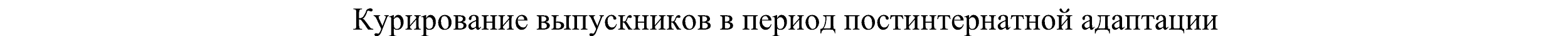 СОДЕРЖАНИЕМОДУЛЕЙПРОГРАММЫ4. ОСНОВНЫЕ НАПРАВЛЕНИЯ САМОАНАЛИЗА ВОСПИТАТЕЛЬНОЙ РАБОТЫСамоанализ организуемой в ГБУ ЛО «Сиверский ресурсный центр» воспитательной работы осуществляется по выбранным направлениям и проводится с целью выявления основных проблем воспитания и последующего их решения.Самоанализ осуществляется ежемесячно, в декабре месяце предоставляется полугодовой анализ деятельности, в мае годовой.Основными принципами, на основе которых осуществляется самоанализ воспитательной работы, являются:принцип гуманистической направленности осуществляемого анализа, ориентирующий на уважительное отношение как к воспитанникам, так и к педагогам, реализующим воспитательный процесс;принцип приоритета анализа сущностных сторон воспитания, ориентирующий на изучение не количественных его показателей, а качественных - таких как содержание и разнообразие деятельности, характер общения и отношений между воспитанниками и педагогами;принцип развивающего характера осуществляемого анализа, ориентирующий на использование его результатов для совершенствования воспитательной деятельности педагогов: грамотной постановки ими цели и задач воспитания, умелого планирования своей воспитательной работы, адекватного подбора видов, форм и содержания их совместной с детьми деятельности;принцип разделенной ответственности за результаты личностного развития воспитанников, ориентирующий на понимание того, что личностное развитие воспитанников — это результат как социального воспитания (в котором учреждение для детей-сирот и, детей оставшихся без попечения родителей участвует наряду с другими социальными институтами), так и стихийной социализации и саморазвития детей.Основные направления анализа организуемого в ГБУ ЛО «Сиверский ресурсный центр» воспитательного процесса:Календарный план воспитательной работы на 2022-2023 учебный годГод педагога и наставникаСПИСОК ИСПОЛЬЗОВАННЫХ ИСТОЧНИКОВФедеральный закон № 304-ФЗ от 31 июля 2020 г «О внесении изменений в Федеральный закон «Об образовании в Российской Федерации» по вопросам воспитания обучающихся»;Письмо Министерства просвещения Российской Федерации от 04.08.2020 №ДГ-1249/06 «О внедрении примерной программы воспитания»;Приказ Министерства просвещения Российской Федерации от 11.12.2020 №712 «О внесении изменений в некоторые федеральные государственные образовательные стандарты общего образования по вопросам воспитания обучающихся»;Распоряжение Правительства Российской Федерации от 12.11.2020 №2945-Р «Об утверждении плана мероприятий по реализации в 2021-2025 годах Стратегии развития воспитания в Российской Федерации на период до 2025 года»;Постановление Правительства РФ от 24.05.2014 № 481 «О деятельности организаций для детей-сирот и детей, оставшихся без попечения родителей, и об устройстве в них детей, оставшихся без попечения родителей»;Постановлением Главного государственного санитарного врача Российской Федерации от 28 сентября 2020г. N 28 Об утверждении СанПиН 2.4.3678-20 «Санитарно-эпидемиологические требования к организациям воспитания и обучения, отдыха и оздоровления детей и молодежи»;Федеральный закон от 24.07.1998 № 124-ФЗ «Об основных гарантиях прав ребенка в Российской Федерации»;Федеральный закон от 24.06.1999 № 120-ФЗ «Об основах системы профилактики безнадзорности и правонарушений несовершеннолетних»;Федеральный закон от 24.04.2008 № 48-ФЗ «Об опеке и попечительстве»;Указ Президента РФ от 28.12.2012 № 1688 «О некоторых мерах по реализации государственной политики в сфере защиты детей-сирот и детей, оставшихся без попечения родителей»;Примерная программа воспитания, утвержденная 02.06.2020 г. на заседании Федерального учебно-методического объединенияпо общему образованию ПРИМЕРНАЯ ПРОГРАММА ВОСПИТАНИЯ Москва, 2020 [Электронный ресурс] – Режим доступа: https://vospitaniecheloveka.ru/resursy/programmy/115-primernaya-programma-vospitaniya-utverzhdennaya-na-fumo.html;Учебно-методический материал: Новая программа воспитания в школе-2020  [Электронный ресурс] – Режим доступа:  https://nsportal.ru/shkola/administrirovanie-shkoly/library/2020/07/24/novaya-programma-vospitaniya-v-shkole-2020;Береговая Е.Б., Жгенти И.В., Казаковцева С.Б., Киш И.Р., Костюкова А.Д., Лазарев М.А., Маслов Е.В., Нетесова М.С., Стукалова О.В., Чемиков В.П. Развитие профессионального мастерства сотрудников региональных учреждений социальной сферы. [Электронный ресурс] – Режим доступа: http://elibrary.ru;Морозова В.В., Федосенко Е.В. К ДЕСЯТИЛЕТИЮ ДЕТСТВА: КОНЦЕПЦИЯ РАЗВИТИЯ СОВРЕМЕННОГО ЦЕНТРА ДЛЯ ДЕТЕЙ-СИРОТ. Академия профессионального образования. 2018. № 6 (73). С. 53-61;Журавлева Е.А., Ивашкина Ю.Ю. Отдельные вопросы осуществления профилактики безнадзорности и правонарушений несовершеннолетних государственными учреждениями социального обслуживания Санкт-Петербурга. Методические рекомендации. Социальное обслуживание семей и детей: научно-методический сборник. 2019. № 18. С. 179-225;Методическое пособие Программа «Детское самоуправление в условиях детского дома» [Электронный ресурс] – Режим доступа:https://infourok.ru/metodicheskoe-posobie-programma-detskoe-samoupravlenie-v-usloviyah-detskogo-doma-572004.html;Учебно-методический материал на тему: Система работы по подготовке, реализации и анализу индивидуальных планов развития и семейного жизнеустройства воспитанников, относящихся к категории детей сирот и детей, оставшихся без попечения родителей. [Электронный ресурс] – Режим доступа: https:https://nsportal.ru/shkola/raznoe/library/2017/10/27/sistema-raboty-po-podgotovke-realizatsii-i-analizu-individualnyh;Углицкая Маргарита Альбертовна Модернизация воспитательной деятельности: классный руководитель в современной школе. Источник. 2020. № 3 (3). С. 36-38 [Электронный ресурс] – Режим доступа:  http://elibrary.ruТитлянова Г.Н., Ягубков Н.А., Лебедева И.А., Титлянов В.В. Система оценивания качества дополнительного образования детей: разработка и апробация внутриорганизационной модели. Инновационная деятельность в программировании: Методическое пособие. Часть 1. Библиотека журнала Методист. 2018. № 8. С. 1-60;Российская энциклопедия социальной работы /Под общ. ред. д.и.н., проф. Е.И. Холостовой - М. : Дашков и К, 2016. [Электронный ресурс] – Режим доступа: https: http://studentlibrary.ruГосударственно-правовое обеспечение образования в Российской Федерации: учебное пособие / О.В. Приказчикова, И.А. Терентьева, И.С. Черепова; Оренбургский гос. ун-т. - Оренбург : ОГУ, 2017;Беляев Г.Ю. Предметно-эстетическая среда как ресурс решения задач по воспитанию и социализации в образовательной организации. В сборнике: Современные тенденции развития системы образования. 2019. С. 162-166;Духовно-нравственное воспитание детей младшего школьного возраста [Электронный ресурс]: учеб.-метод. пособие / Е. Ю. Анохина. - 2-е изд., стер. - М.: ФЛИНТА, 2015. - 210 c.;Энциклопедия социальных практик поддержки семьи и детства в Российской Федерации/Под ред. профессора Е. И. Холостовой, профессора Г. И. Климантовой. - М.: Издательско-торговая корпорация "Дашков и К°", 2014. - 752 с. ISBN 978-5-394-02398-9;Формы и методы индивидуальной работы с воспитанниками в социально-реабилитационном центре. [Электронный ресурс] – Режим доступа:  https://solncesvet.ru/opublikovannyie-materialyi/formyi-i-metodyi-individualnoy-rabotyi/;Семейное право: учебник для бакалавров/отв. ред. С. О. Лозовская. - Москва : Проспект, 2015. - 368 с.;Воспитание характера детей-сирот: учеб. пособие. - 2-е изд., стер. - М.: ФЛИНТА, 2014. - 364 с. [Электронный ресурс] – Режим доступа:  http://studentlibrary.ru;Штинова Г.Н. Социальная педагогика : учеб. для студентов вузов, обучающихся по специальности "Соц. педагогика"/Г.Н. Штинова, М.А. Галагузова, Ю.Н. Галагузова ; под общ. ред. М.А. Га-лагузовой. - М. :Гуманитар. изд. центр ВЛАДОС, 2008. - 447 с. - (Учебник для вузов).РАССМОТРЕННО на заседании педагогического совета ГБУ ЛО «Сиверский ресурсный центр»Протокол № ___________от «____» __________2022 г.УТВЕРЖДЕНОВрио директора ГБУ ЛО «Сиверский ресурсный центр»_____________С.Г.Ляшенко«____» __________2022 г.Наименование ПрограммыКомплексно-целевая программа по социальной адаптации воспитанников Центра помощи детям, оставшимся без попечения родителей «Дорога к дому»Разработчики ПрограммыАдминистрация ГБУ ЛО «Сиверский ресурсный центр»Нормативно- правовая база ПрограммыФедеральный Закон «Об образовании в Российской Федерации» Конституция РФФедеральный закон РФ «О дополнительных гарантиях по социальной поддержке детей-сирот и детей, оставшихся без попечения родителей»Федеральный государственный стандарт начального общего образования Федеральный закон «Об основных гарантиях прав ребенка в РоссийскойФедерации» (от 24.07.98г. №124-ФЗ)Концепция долгосрочного социально-экономического развития Российской Федерации на период до 2020 г. (Утвержденного распоряжением правительства Российской Федерации от 17.11.2008 г. № 1662-р).Постановление правительства РФ от 24.05.2014г. № 481 «О деятельности организаций для детей-сирот и детей, оставшихся без попечения родителей, и об устройстве в них детей, оставшихся без попечения родителей».Устав ГБУ ЛО «Сиверский ресурсный центр»Федеральный закон «Об основах системы профилактики безнадзорности и правонарушений несовершеннолетних (от 24.06.99г. №120-ФЗ)Типовое положение об образовательном учреждении для детей-сирот и детей, оставшихся без попечения родителей.Цель ПрограммыСоздание в ГБУ ЛО «Сиверский ресурсный центр» воспитательно-образовательной среды, способствующей личностному, духовно-нравственному, эстетическому, физическому развитию детей-сирот и детей, оставшихся без попечения родителей, их готовности к самостоятельной жизни в семье, в обществе, к профессиональной деятельности, воспитанию патриотизма и гражданственности.Задачи Программысовершенствовать работу педагогического коллектива, направленную на воспитание детей, в том числе физическое, познавательно-речевое, социально-личностное, художественно-эстетическое, включая духовно-нравственное, патриотическое, трудовое, с привлечением детей к самообслуживающему труду;создать условия, обеспечивающие реализацию индивидуальных возможностей каждого воспитанника в процессе всестороннего развития его личности;создать условий для обучения, способствующие повышению успеваемости, качества знаний; реализовать воспитательные возможности общих коллективных дел, поддерживать традиции их коллективного планирования, организации, проведения анализа;вовлекать детей-сирот в секции, кружки, студии и иные объединения, работающие по программам внеурочной деятельности, реализовывать воспитательные возможности;развивать предметно-эстетическую среду учреждения для детей-сирот и детей, оставшихся без попечения родителей и реализовывать ее воспитательные возможности; организовывать для детей экскурсии, походы и реализовывать их воспитательный потенциал;развивать у детей-сирот и, детей оставшихся без попечения родителей культуру безопасности жизнедеятельности; формировать у воспитанников личностную и профессионально - трудовую готовность;содействовать формированию законопослушного поведения у воспитанников учреждения для детей-сирот и, детей оставшихся без попечения родителей;содействовать возвращению ребенка в кровную семью или устройству в замещающую семью исходя из интересов ребенка и его потребностей;осуществлять курирование выпускников в период постинтернатной адаптации.ИсполнителиИсполнителиПедагогический коллектив ГБУ ЛО «Сиверский ресурсный центр»Система организации контроляСистема организации контроляПостоянный контроль за выполнением Программы осуществляет Педагогический совет Центра, директор, заместитель директора по ВР. Результаты   контроля   представляются   ежегодно   на   заседанияхПедагогического совета.Основные направлениядеятельности по реализации ПрограммыОсновные направлениядеятельности по реализации ПрограммыУкрепление и дальнейшее развитие материально-технической базы учреждения. Создание условий для деятельности коллектива детского дома и жизнедеятельности воспитанников.Работа по устройству детей в семьи.Развитие педагогического коллектива: развитие творческой активности педагогов и дальнейшее развитие коллектива как единой профессиональной команды.Совершенствование методической работы: повышение профессиональной компетентности педагогов и развитие их творческой активности.Совершенствование работы по социальной защите воспитанников в соответствии с действующим законодательством; защита жилищных, материальных имущественных и личных прав воспитанников. Дальнейшее сопровождение выпускников.Совершенствование образовательно-воспитательного процесса. Организация сопровождение развития воспитанников.Организация лечебно-профилактической работы: поддержание в Центре здоровье-сберегающей среды, проведение реабилитационной, лечебно – профилактической работыСрок действияСрок действия2022-2025 гг.Этапы	реализации ПрограммыЭтапы	реализации ПрограммыОриентировочный (1 полугодие 2022 г.)Выявление перспективных направлений развития Центра, разработка стратегии и тактики реализации программы.Практический этап (2 полугодие 2022 г.- 2024 г.) Реализация основных направлений программы.Обобщающий (2025 г.)Анализ достигнутых результатов, их соотнесение с целями и задачами программы, определение перспектив дальнейшего развития Центра помощи детям. Внесение корректив.Программа предусматривает внесение изменений и корректив по ходу реализации отдельных разделов на основе проблемно- ориентированного анализарезультатов деятельности Центра помощи детям, оставшимся без попечения родителей.Ресурсное обеспечение ПрограммыРесурсное обеспечение ПрограммыРесурсы внутренней среды:Нормативно-регламентирующая база;Персонал (кадры);-Материально-техническая база;-Организационные условия;-Технологии, используемые в образовательно-воспитательном процессеСоциальный эффект от реализуемой программыСоциальный эффект от реализуемой программы-	Общественная	положительная	оценка	деятельности	педагогического	коллектива и воспитанников;-	Устройство детей в различные формы семейного воспитания (гостевые семьи,приемные семьи).-	Воспитанник - законопослушный, социально-значимый и защищенный, самостоятельный, уважающий историю своей Родины;-	Увеличение и сохранение количества достижений Центра в конкурсах и проектах, обеспечивающих участие Центра в среднесрочных программах развития образования и воспитания;-	Повышение статуса Центра помощи детям в районе, области.Ожидаемые конечные результаты реализации ПрограммыОжидаемые конечные результаты реализации Программы-	Созданы условия для единого развивающего пространства, психолого- медико-педагогической среды в Центре, способствующих дальнейшей социальной адаптации и интеграции воспитанников в общество;-	Воспитанник, благодаря системе воспитательной работы, социально адаптирован, готов к самостоятельной жизни;-Увеличение количества выпускников, получивших профессию, трудоустроенных;-	Педагогический коллектив обладает высоким уровнем профессионализма и личностного потенциала;-	Наличие программно-методического обеспечения личностно- ориентированного процесса обучения и воспитания.-	Успешное устройство воспитанников в семьи.ПонедельникВторникСредаЧетвергПятницаСубботаВоскресеньеНаправления деятельностиНаправления деятельностиНаправления деятельностиНаправления деятельностиНаправления деятельностиНаправления деятельностиНаправления деятельностиИнтеллектуально – познавательная деятельностьДуховно – нравственное, гражданско-патриотическое воспитаниеСоциально-правовое воспитаниеФизическое воспитание и ЗОЖПрофессиональная ориентация и трудовое воспитаниеХудожественно-эстетическое воспитаниеПлан каникулярных мероприятий прилагаетсяПлан каникулярных мероприятий прилагаетсяПлан каникулярных мероприятий прилагается8.9. 10.11.акциякруглый столсбораукционрингсеминарбенефиссалонсказкабеседа эвристическаялекцияэкскурсияконцертмастер-класссоревнованиевикторина«мозговой штурм»спектакльвстреча с интересными людьмирейдстудиявыставкарепетициятворческая встречагалереяэстафетатворческая мастерскаягостинаяярмаркаконференциядиспут, дискуссия, обсуждениеи другиетренингзанятие-играпраздниктурнирзащита проектовпрактическое занятиеконкурсигра деловаяпредставлениефестивальигра-путешествиепрезентациячемпионатигровая программакласс-концертшоуигровая программаКВНи др.ТемаЦель, задачиФамилия имя воспитанникаПримечание(результат, отслеживание динамики) заполняется от руки с подписью воспитателя-исполнителя№Фамилия имя воспитанникаКонтроль посещения учебных занятийИндивидуальные дополнительные занятия с воспитанником по предметуТема индивидуального занятияПримечание(результат, отслеживание динамики) заполняется от руки с подписью педагога или воспитателя-исполнителя 1.На внешнем уровнедля своевременного определения образовательного маршрута и формы сдачи ГИА обследование воспитанников на ПМПК;Регулярные консультации с классных руководителей, учителей предметников, администрации школ, направленные на формирование единства мнений и требований педагогов по ключевым вопросам воспитания, на предупреждение и разрешение конфликтных ситуаций между участниками образовательного процесса;приглашение учителей на мероприятия в группе и центре, дающие педагогам возможность лучше узнавать и понимать своих учеников, увидев их в иной, отличной от учебной, обстановке;взаимодействие воспитателя и учителей с целью объединения усилий в деле обучения и воспитания детей;На уровне Учреждениясвоевременно определение вновь прибывшие в учреждение воспитанников по образовательным учреждениям (подготовка и сдача всех необходимых для личного дела школьника документов);проведение мини-педсоветов, направленных на интеграцию воспитательных влияний на воспитанников;На групповом уровнесоздание на воспитательных группах благоприятных условий для выполнения домашних заданий, наличие необходимых пособий и справочных материалов для самоподготовки воспитанников; осуществляется ежедневный контроль посещения учебных занятий воспитанниками групп;воспитанникам всех возрастов оказывается помощь с освоение образовательной школьной программы в период дистанционного обучения.На индивидуальном уровневоспитание сознательного отношения к учебе осуществляется в как ходе запланированных индивидуальных бесед, так и по каждой отдельной ситуации, связанной с имеющимися пробелами в знаниях, пропусками учебных занятий или поступлению замечаний из школ, воспитанникам оказывается незамедлительная, помощь в обучении и коррекции имеющихся проблем;- оказывается помощь в коррекции имеющихся проблем в развитии воспитанников (детям которым установлен статус детей с ограниченными возможностями здоровья) в виде индивидуальных дополнительных занятий по учебным дисциплинам, решение заданий на интернет платформах;  на воспитательных группах введены журналы контроля, в которых отражается работа с каждым воспитанником, как по выполнению домашних заданий, так и по ликвидации пробелов в знаниях;курирование проектной и исследовательской деятельности воспитанников.УровеньСодержание и виды деятельностиФормы деятельностиНа внешнем уровнеЕжегодные совместно разрабатываемые и реализуемые воспитанниками и педагогами комплексы дел (благотворительной, экологической, патриотической, трудовой направленности), ориентированные на преобразование окружающего социума, на воспитание милосердия, уважения к ветеранам, пожилым людям, на воспитание толерантности, воспитание чувства гордости за людей России, за страну Социально - значимые проектыНа внешнем уровнеОрганизуемые педагогами совместно с виды спортивной и творческой деятельности, которые открывают возможности для творческой самореализации воспитанников и включают их в деятельную заботу об окружающих;Спортивные состязания, праздники, фестивали, представленияНа внешнем уровнеМероприятия посвященные значимым отечественным имеждународным событиям.Всероссийские акцииНа уровне учрежденияЕжегодно проводимые творческие (театрализованные, музыкальные, литературные и т.п.) дела, связанные со значимыми для воспитанников и педагогических работников знаменательными датами и в которых участвуют все воспитательные группы.Общее праздники  центра, проекты учрежденияНа уровне учрежденияАктивное участие воспитанников и педагогических работников в жизни учреждения, защита чести учреждения в конкурсах, соревнованиях, олимпиадах, значительный вклад в развитие центра.Церемонии награжденияНа групповом уровнеДелегирование представителей воспитательных групп в инициативную группу, ответственных за   подготовку общих ключевых дел;Выборные собрания детей.На групповом уровнеРеализация общих ключевых делСовместное участие детей и педагоговНа групповом уровнеИтоговый анализ общественных ключевых дел, участие представителей групп в итоговом анализе проведенных дел на уровне центра.Отчетный час для воспитанников и педагогов.На индивидуальном уровнеВовлечение каждого воспитанника в ключевые дела центра (по возможности) в качестве ответственного участника в роли: постановщиков, исполнителей, ведущих, декораторов, корреспондентов, ответственных за костюмы и оборудование, ответственных за приглашение и встречу гостей и т.п.);Распределение и поручение ролей воспитанникамНа индивидуальном уровнеОсвоение навыков подготовки, проведения и анализа ключевых дел;Индивидуальная помощь воспитанникам (принеобходимости)На индивидуальном уровнеНаблюдение за поведением воспитанника, за его отношениями со сверстниками, старшими и младшими детьми, с педагогическими работниками и другими взрослыми;Организованные ситуации подготовки, проведения и анализа ключевых делНа индивидуальном уровнеКоррекция поведения воспитанников (при необходимости) через предложение взять в следующем ключевом деле на себя роль ответственного за тот или иной фрагмент общей работы.Частные беседы с детьми; Включение в совместную работу с другими воспитанниками, которые могли бы стать хорошим примером для несовершеннолетнегоСодержание и виды деятельностиФормы деятельностиФормирование наглядными средствами положительных установок воспитанников на учебные и внеучебные занятияОформление интерьера помещений групп (вестибюля, коридоров, рекреаций, залов и т.п.) и их периодическая переориентация -Конкурс «Лучшее оформление группового стенда»Размещение на стенах учреждения регулярно сменяемых экспозиций для расширения представлений о разнообразии эстетического осмысления мираВыставки творческих работ воспитанников; картин определенного художественного стиля фотоотчетов об интересных событиях.Оборудование спортивно- оздоровительной и игровых площадок, доступных и приспособленных для детей и подростковЗоны активного и тихого отдыха в свободном пространстве учреждения;Формирование познавательного интереса к чтению через доступные формы общего пользования книгамиСтеллажи свободного книгообмена в помещениях групп.Проявление фантазии и творческих способностей, создающих повод для длительного общения педагогов групп со своими воспитанниками.Совместное благоустройство групповых помещений силами педагогов, и детейОформление пространства для проведения  конкретных событий в центреСобытийный дизайн праздников, церемоний, торжественных линеек, творческих проектов, выставок, собраний, конференций и т.п.Совместная с воспитанниками разработка, создание и популяризация особой символики центра, используемой как в повседневности, так и в    торжественные моменты жизни организацииСимволика учреждения: эмблема, гимн и т.п.Благоустройство различных участковтерритории центраКонкурсы творческих проектовАкцентирование внимания воспитанников посредством элементов предметно- эстетической среды на важных для воспитания ценностях центра, его традициях, правилах.Стенды, плакаты, инсталляцииСодержание и виды деятельностиФормы деятельностиОрганизация педагогами и администрацией учреждения совместных видов коллективной познавательной и спортивно - оздоровительнойдеятельностиРегулярные пешие прогулки, экскурсии или походы выходного дня по городу, в городской музей, на выставки детского творчества, на предприятие, на природу;Регулярные сезонные экскурсии на природу, организуемые воспитателями в дошкольных группах и группах начальных классов («Природа зимой», «Осенний парк», «Приметы весны» и т.п.);Выездные экскурсии в музеи, на предприятия; по достопримечательностям городов региона; на представления в кинотеатры, театры, цирк;Интерактивные экскурсииНа внешнем уровнеСовместные с МЧС России по г. Гатчина и Гатчинскому району, учения по экстренной эвакуации на случай ЧС и пожараНа уровне учрежденияПроведение инструктажей по безлопастной жизнедеятельности для воспитанников в обязательном порядке организуется при: поступлении воспитанника вГБУ ЛО «Сиверский ресурсный центр»;проведении субботников (проводит воспитатель);организации общественно полезного труда (проводит воспитатель);проведении экскурсий, походов или организованного выезда детей на транспорте (проводит администрация или по ее поручению воспитатель, педагог-организатор);проведении спортивных занятий и соревнований (проводит ответственный за организацию занятия или соревнований);во время занятий по программам дополнительного образования и другой игровой деятельности (проводит педагог).Со всеми вновь прибывшими вГБУ ЛО «Сиверский ресурсный центр» воспитанниками в течение первых 3 дней проводится вводный инструктаж и первичный инструктаж по безопасной жизнедеятельности. Повторные, внеплановые и целевые инструктажи по безопасной жизнедеятельности проводятся с воспитанниками по мере необходимости.В обязательном порядке проводятся так называемые сезонные инструктажи по безопасной жизнедеятельности (осенние, зимние, весенние и летние), обусловленные природными и иными сезонными факторами, представляющими некоторые проблемы в вопросах безопасности жизнедеятельности (например: гололед, град, опасные ягоды, инфекционные заболевания, тонкий лед и др.).Внеплановый инструктаж по безопасной жизнедеятельности проводится в случае нарушения воспитанниками требований безопасности или по поручению администрации. Содержание инструктажа по безлопастной жизнедеятельности определяется в каждом конкретном случае в зависимости от причин и обстоятельств, вызвавших необходимость его проведения в соответствии с утвержденными администрацией инструкциями.На уровне группДля воспитанников школьного возраста перед началом каждой учебной четверти воспитателями проводится повторный инструктаж по безопасности пешего маршрута в школу и обратно;Инструктаж по безопасной жизнедеятельности проводимый в группах, а также при организации деятельности по программам дополнительного образования, проведении экскурсий, походов, спортивных занятий и соревнований регистрируется в Журналах инструктажа, которые ведут ответственные специалисты. В случае организации массового выезда детей транспортом, инструктаж по ТБ регистрируется в Журнале инструктажа. На индивидуальном уровнеКонсультации, беседы, диагностики. Выявление факторов, оказывающих отрицательное воздействие на развитие личности и способствующие совершению им правонарушений.Помощь в личностном росте, помощь в формировании навыков самопознания, развитии коммуникативных и поведенческих навыков, навыков саморегуляции и др.Социально-психологические мониторинги с целью раннего выявления проблем.Психодиагностическое обследование ребенка: определение типа акцентуаций          характера, уровня познавательного развития, выявление интересов ребенка, уровня тревожности, особенности детско-родительских отношений и др.Организация психокоррекционной работы.На внешнем уровнеэкскурсии на предприятия поселка и города, дающие воспитанникам начальные представления о существующих профессиях и условиях работы людей, представляющих эти профессии.посещение дней открытых дверей в средних специальных учебных заведениях;На уровне учреждениясовместное с педагогами изучение интернет-ресурсов, посвященных выбору профессий, прохождение профориентационного онлайн-тестирования.профориентационные игры: деловые игры, квесты, , решение кейсов (ситуаций, в которых необходимо принять решение, занять определенную позицию), расширяющие знания воспитанников о типах профессий, о способах выбора профессий, о достоинствах и недостатках той или иной интересной воспитанникам профессиональной деятельности;На уровне группы:циклы профориентационных часов общения, направленных на подготовку детей-сирот к осознанному планированию и реализации своего профессионального будущего;На индивидуальном уровнеиндивидуальные консультации психолога для воспитанников и их воспитателей по вопросам склонностей, способностей, дарований и иных индивидуальных особенностей детей, которые могут иметь значение в будущем в процессе выбора ими профессии.участие в работе всероссийских профориентационных проектов, созданных в сети интернет;трудоустройство воспитанников в свободное от учёбы время.На внешнем уровнеВыявление и постановка на учёт детей с девиантным поведением, составление списков воспитанников, нуждающихся в постоянном контроле со стороны воспитателей, состоящих на учёте в КДН, В ОДН УМВД, а также на диспансерном учёте у врача психиатра.Вовлечение воспитанников во внеурочную деятельность, которая включает в себя привлечение всех детей для участия в творческой жизни ГБУ ЛО «Сиверский ресурсный центр», в спортивных секциях, кружкахОрганизация работы по межведомственному взаимодействию с учреждениями и органами системы (Планы взаимодействия с образовательными учреждениями, отделением УМВД по г. Гатчина и Гатчинскому району)Организация встреч воспитанников с инспектором ОДННа уровне учрежденияИсследование причин, механизмов и условий, способствующих совершению правонарушений, преступлений и самовольных уходов.Исследование информации с последующей оценкой перспективы работы с родителями по восстановлению детско-родительских отношений и кровной семьиСоставление плана работы социального педагога, планов социально-педагогической поддержки и профилактики исходя из годового плана работы.Составление социального паспорта отделения.Социально – педагогическая профилактика преступлений, правонарушений и самовольных уходов воспитанниковРабота по профилактике терроризма и экстремизмаРабота по профилактике агрессивного поведения и жестокого обращения среди несовершеннолетнихПрофилактика суицидального поведенияСоздание видеофильмов о жизни детейНа индивидуальном уровнеИсследование уровня социального развития личности воспитанников:Социально – педагогическая поддержка воспитанниковЗащита прав и законных интересов воспитанниковПравовое сопровождение воспитанниковТрудоустройство воспитанников в свободное от учёбы время.Индивидуальные профилактические беседы с детьми «группы риска», выявление причин отклонений в поведении. Оформление индивидуальных карт сопровождения воспитанников «группы риска»Внедрение методики контактного взаимодействия. С целью наибольшего сокращения дистанции между участниками воспитательно-образовательного процесса на группах, практикуется закрепление за каждым воспитанником определённого педагога. Главной задачей, которого становиться стать для ребёнка тем человеком, с которым максимально налажен эмоциональный контакт, способным понять, взять на себя за него ответственность.Оформление портфолио личных достижений – как одна из форм развития социальной инициативы воспитанников№ФИОДата рожденияДата прибытия в учреждение Дата постановки на учетСтатья УК РФСведения о снятии с учета1№ФИОДата рожденияДата постановки на учетПричина постановки на учетСведения о снятии с учета№ФИОДата рожденияСведения о состоянии здоровья воспитанника1На внешнем уровнеОрганизация проведения информационных кампаний по привлечению лиц, желающих усыновить (удочерить) или принять под опеку (попечительство) ребенка, а также по проведению совместных культурно-массовых мероприятий с такими лицами, благотворительными организациями, волонтерами и другими лицами;Уведомление территориальных отделов опеки и попечительства о временном пребывании воспитанника в семье, проживающей на их территории.Предоставление в территориальный отдел опеки информации  в форме «Согласия» или «Несогласия» на передачу ребенка на воспитание в семью или усыновление.На уровне учрежденияОбеспечение комфортных условия для посещения ребенка лицами, желающими усыновить (удочерить) или принять под опеку (попечительство) ребенка, получившими   в установленном порядке направление на посещение ребенка, в целях знакомства и установления контакта между ребенком и указанными лицами.Обеспечение ознакомление лиц, желающих усыновить (удочерить) или принять под опеку (попечительство) ребенка, получивших в установленном порядке направление на посещение ребенка, с личным делом ребенка, а также проведение консультаций с медицинским работником, педагогом-психологом и другими работниками организации для детей-сирот.Соблюдение графика приема лиц, желающих усыновить (удочерить) или принять под опеку (попечительство с учетом режима дня детей, при этом организуется возможность посещения указанными лицами организации для детей-сирот не менее 3 раз в неделю, включая выходные и праздничные дни, в будние дни организуется возможность посещения в вечернее время.Консультативная, педагогическая, помощь родителям детей в целях профилактики отказа родителей от воспитания своих детей, ограничения их в родительских правах, лишения их родительских прав, а также в целях обеспечения возможности восстановления родителей в родительских правах или отмены ограничения родительских прав;На индивидуальном уровнеСбор информации о родителях ребенкаОценка желания и готовности ребенка к контакту с родителями, кровными родственникамиУстановление контакта с родителями ребенка, ограниченными в родительских правах, лишенными родительских прав или находящимися в трудной жизненной ситуации, или кровными родственниками.Организация встречи в учреждении, свиданий или переписки (в случае положительной мотивации детей и родителей)Сопровождение пребывания ребёнка в семье в выходные дни и каникулыВозвращение ребенка в семью На индивидуальном уровнеПодготовка ребенка к жизни в новой семье Организация знакомства ребенка с кандидатами на роль замещающей семьи.Подготовка воспитанника к передаче на воспитание в замещающую семьюВыявление, подбор и подготовка граждан, желающих взять ребенка в семью. Знакомство ребенка с Потенциальными родителями (в случае готовности ребенка и кандидата)Временное помещение ребенка на выходные и каникулярные дни в потенциальную семьюПередача ребенка в семью (в случае принятия положительного решения семьей и ребенком)На внешнем уровнеПредоставление в отделы опеки и попечительства необходимой информации во время проживания ребёнка в учреждении.Предоставление в территориальный отдел опеки информации в форме «Согласия» или «Несогласия» ребёнка на передачу на воспитание в семью или усыновление.Уведомление территориальных отделов опеки и попечительства о временном пребывании воспитанника в семье, проживающей на их территории.На уровне учрежденияОбеспечение комфортных условия для посещения ребенка лицами, желающими усыновить (удочерить) или принять под опеку (попечительство) ребенка, получившими   в установленном порядке направление на посещение ребенка, в целях знакомства и установления контакта между ребенком и указанными лицами.Обеспечение ознакомление лиц, желающих усыновить (удочерить) или принять под опеку (попечительство) ребенка, получивших в установленном порядке направление на посещение ребенка, с личным делом ребенка, а также проведение консультаций с медицинским работником, педагогом-психологом и другими работниками организации для детей-сирот.Соблюдение графика приема лиц, желающих усыновить (удочерить) или принять под опеку (попечительство с учетом режима дня детей, при этом организуется возможность посещения указанными лицами организации для детей-сирот не менее 3 раз в неделю, включая выходные и праздничные дни, в будние дни организуется возможность посещения в вечернее время.Консультативная, педагогическая, помощь родителям детей в целях профилактики отказа родителей от воспитания своих детей, ограничения их в родительских правах, лишения их родительских прав, а также в целях обеспечения возможности восстановления родителей в родительских правах или отмены ограничения родительских прав.На индивидуальном уровне1. При передаче ребёнка в кровную семью,Психологическое и педагогическое тестирование мотивации ребенка к контакту с родителями. Проведение индивидуальных бесед с воспитанником (изучение детско-родительских отношений, уточнение и дополнение информации по родителям, родственникам, опрос на наличие желания жить и воспитываться в родной или замещающей семье);Изучение взаимоотношений ребенка с родителями, кровными родственниками (беседы)Психолого – педагогическая подготовка ребенка к общению с родными родителями (при его положительном решении и желании)В случае отрицательного влияния со стороны кровных родителей и родственников на воспитанника мотивировать ребенка на осознание самореализации, возможности иметь замещающую семью.Организация встречи в учреждении, свиданий или переписки (в случае положительной мотивации детей и родителей)Обсуждение с ребёнком итогов встреч с родителями.Анализ последствий встречи для ребенка и родителей.Сопровождение пребывания ребёнка в семье в выходные дни и каникулыСистематическое отслеживание и оценка детско-родительских отношений, сложившихся в кровной семье.Систематическое отслеживание и оценка детско-родительских отношений, сложившихся в кровной семье.Передача ребенка гражданам по акту на основании необходимых документов, заключения территориального отдела опеки и попечительства или по решению суда.2. При устройстве ребенка в замещающую семью.Выяснение отношения ребенка к его устройству в замещающую семью. Выяснение причин, возможного нежелания ребенка жить в новой семье. Диагностика уровня травматизации, связанной с жизнью в кровной (замещающей - при вторичном сиротстве) семье. Выяснение ожиданий и установок ребенка, связанных с семьей. Диагностика с использованием теста «Семья моими глазами. Беседа с ребенкомЗаочные знакомства ребенка с кандидатами на роль замещающей семьи. Игровые упражнения «Семейное фото» (рассказ о конкретной семье, о характере, привычках и увлечениях всех ее членов).Получение согласия ребенка на первичное очное знакомство.Педагогическое сопровождение процесса общения ребенка с кандидатами на роль замещающей семьи, усыновителями.Помощь в установлении и поддержке позитивного общения ребенка и кандидатов на роль замещающей семьи или усыновителей.Создание условий для становления и формирования представлений о семье, ее значении в жизни ребёнка, нравственных, умений и навыков межличностного общения.Формирование представления о различных социальных ролях людей в семье: мать, жена, муж, отец и т.д.; представления о личностных качествах людей, необходимых для создания крепкой семьиРабота по формированию и развитию навыков самообслуживания и самостоятельности воспитанника.Работа по формированию адекватного восприятия будущей семьи и места ребёнка в нейОформление информации о ребёнке в период его проживания в учреждении социального обслуживанияОформление портфолиоОрганизация встречи в учреждении, свиданий или переписки (в случае положительной мотивации детей и кандидатов в приёмные родителей)Отслеживание и сопровождение взаимоотношений ребенка с кандидатами на роль замещающей семьи.Изучение мнения по итогам первого очного знакомства ребенка и кандидатов в приёмные родителей)Привлечение кандидатов в замещающие семьи к участию и организации праздников, и других мероприятий.Привлечение кандидатов в замещающие семьи к участию в подготовке устных учебных предметов (с дошкольниками чтение сказок, заучивание стихов).Поддержание контактов с ребенком и замещающей семьи: по телефону, e-mail, индивидуальные психолого-педагогические консультации, приглашения на развивающие тренинги, и и т.д.Подготовка пакета документов на воспитанника для передачи в замещающую семью или на усыновление.Контроль за обоснованностью передачи ребенка в семью на временное пребывание, записями в журнале временной передачи ребенка в семью.Передача ребенка гражданам по акту на основании необходимых документов, заключения территориального отдела опеки и попечительства.На внешнем уровнеорганизация взаимодействия с государственными образовательными учреждениями среднего и высшего профессионального образования, в которых обучаются выпускники (контроль посещаемости занятий, успеваемости, установление связей с преподавателями и т.п.);осуществление поддержки в трудоустройстве и трудовой адаптации, наблюдения за процессом профессионального становления выпускников.предоставление сведений о реализации постинтернатного сопровождения обратившихся выпускников в исполнительный орган государственной власти субъекта Российской Федерации, на который возложены функции опеки и попечительства в отношении несовершеннолетних и который организует и координирует межведомственное взаимодействие по постинтернатному сопровождению.На уровне учрежденияреализация плана постинтернатного сопровождения, а именно оказание социальной, педагогической, психологической, юридической помощи в решении трудных жизненных ситуаций, в том числе в трудоустройстве и трудовой адаптации, в определении трудностей личностного характера, решении проблем жизнеустройства;создание условий для развития личностного потенциала выпускника через содействие в организации свободного времени;На уровне группНазначение каждому выпускнику воспитателя-куратора, который осуществляет постоянную связь с выпускником, отслеживает его становление;- оказывает необходимую поддержку в вопросах социального становления, обращается к специалистам (педагогу-психологу, социальному педагогу, врачу) и администрации учреждения для привлечения к решению проблем выпускника;- поддерживает связь с кураторами выпускника по месту его учебы, службы, работы на предмет его социально-профессиональной адаптации, по- возможности, посещает выпускника в учебном заведении, по месту проживания;- совместно с социальным педагогом анализирует жизнедеятельность выпускника, его материальное обеспечение, причины отсутствия трудовой занятости (в случае если воспитанник не учится и не работает, как по уважительным причинам, так и без них), перспективы жизнеустройства;На индивидуальном уровнеприём выпускников, обратившихся за помощью лично (по заявлению);Проведение подготовительной и разъяснительной работы с обратившимися Выпускниками для организации постинтернатного сопровождения; заключение двух сторонних (для лиц старше 18 лет) или трехсторонних (для лиц, не достигших совершеннолетия) договоров о постинтернатном сопровождении;установление проблем постинтернатной жизни и пути их решения, а именно сбор сведений о жизненной ситуации выпускника, комплексная диагностика социальной ситуации выпускника и его личностных ресурсов, определение нуждаемости выпускника в социальном сопровождении, разработка индивидуального плана социального сопровождения (по потребностям).№ФИОДата рождения, место рожденияСоциальный статус,сведения о родителяхПраво на обеспечение жилыми помещениямиУчебное заведение, где обучается выпускник, специализацияКураторы выпускника,контактные данные1№Содержание деятельности по направлениямВозраствоспитанниковОтветственный1.Модуль:«Гражданско-патриотическое, духовно-нравственное воспитание»Цель: Создание условий для формирования навыков социально-активного поведения воспитанников, проявляющихся в осознанном правомерном поведении, эффективной реализациисвоихправ,умелойицивилизованнойихзащите,ответственномотношении к обязанностям гражданина РФ.Модуль:«Гражданско-патриотическое, духовно-нравственное воспитание»Цель: Создание условий для формирования навыков социально-активного поведения воспитанников, проявляющихся в осознанном правомерном поведении, эффективной реализациисвоихправ,умелойицивилизованнойихзащите,ответственномотношении к обязанностям гражданина РФ.Модуль:«Гражданско-патриотическое, духовно-нравственное воспитание»Цель: Создание условий для формирования навыков социально-активного поведения воспитанников, проявляющихся в осознанном правомерном поведении, эффективной реализациисвоихправ,умелойицивилизованнойихзащите,ответственномотношении к обязанностям гражданина РФ.Задачи:Формироватьначальныенравственныепонятия,осознаниевоспитанником значения социальных знаний.Первичноеознакомлениесправиламиповедения(праваиобязанностивоспитанников Центра).Формированиеосновнравственно-правовогоповедения.Задачи:Формироватьначальныенравственныепонятия,осознаниевоспитанником значения социальных знаний.Первичноеознакомлениесправиламиповедения(праваиобязанностивоспитанников Центра).Формированиеосновнравственно-правовогоповедения.Задачи:Формироватьначальныенравственныепонятия,осознаниевоспитанником значения социальных знаний.Первичноеознакомлениесправиламиповедения(праваиобязанностивоспитанников Центра).Формированиеосновнравственно-правовогоповедения.«Я—маленькийгражданин»рисование«Флаг моего государства, какой он»«Мыпоулицеидем»-ролеваяигра«Сказкаложь,давнейнамек»-занятиес элементами игры«Друзьяпознаютсявбеде»-рассказ воспитателя,«Я в мире других»-занятиес элементами игры«Моя Родина, мой край»«Я и мои друзья»4-6летВоспитателиЗадачи:Формироватьнравственныепонятия,человеческиеценности,осознание воспитанником значения социальных знаний.Первичноеознакомлениесправиламиповедения(праваиобязанностивоспитанников Центра).Формированиеэлементарныхнавыковадекватногонормативно-правовогоповедения.Задачи:Формироватьнравственныепонятия,человеческиеценности,осознание воспитанником значения социальных знаний.Первичноеознакомлениесправиламиповедения(праваиобязанностивоспитанников Центра).Формированиеэлементарныхнавыковадекватногонормативно-правовогоповедения.Задачи:Формироватьнравственныепонятия,человеческиеценности,осознание воспитанником значения социальных знаний.Первичноеознакомлениесправиламиповедения(праваиобязанностивоспитанников Центра).Формированиеэлементарныхнавыковадекватногонормативно-правовогоповедения.«Я ученик, что это значит?»«Несовершеннолетний гражданин — что это значит.Почемувзрослыерешилизащищатьправа детей?»Занятие «Моя родина там, где я родился» (рассказы детей о детстве).«В гостях у Мудрой Совы. Что такое — дружба?»;«Деловшляпеили ещеразо дружбе»«Можнолипрожить бездрузей?»Пишемписьмо своему лучшему другу.7-10летВоспитатели Социальный педагогПедагог- организаторЗадачи:Продолжениеознакомленияснормативно-правовойбазой.Развитиенавыков адекватного нормативно-правового поведения.Знаниеивыполнениеобщественныхнорм, правил.Началоутвержденияподросткакаксоциальновыраженной личности.Задачи:Продолжениеознакомленияснормативно-правовойбазой.Развитиенавыков адекватного нормативно-правового поведения.Знаниеивыполнениеобщественныхнорм, правил.Началоутвержденияподросткакаксоциальновыраженной личности.Задачи:Продолжениеознакомленияснормативно-правовойбазой.Развитиенавыков адекватного нормативно-правового поведения.Знаниеивыполнениеобщественныхнорм, правил.Началоутвержденияподросткакаксоциальновыраженной личности.«Ознакомление с правовыми основами организации общества, знаешь ли ты законы нашего государства?»«Мои права, мои обязанности» «Чтотакое«хорошо»ичтотакое«плохо»«Преступления против собственности»  «Нужны ли детям свои организации и для чего?»«Какие документы регулируют трудовое право?»«Льготы несовершеннолетним при трудоустройстве.«Что такое — закон? Выполняешь ли ты? - занятие11-13летВоспитателиЗадачи: Ознакомление с правовыми основами организации общества. Развитиезрелогочувствагражданскогосамосознанияигражданской ответственностиУмениесознательноподчинятьсянормам,принятымвобществе.Задачи: Ознакомление с правовыми основами организации общества. Развитиезрелогочувствагражданскогосамосознанияигражданской ответственностиУмениесознательноподчинятьсянормам,принятымвобществе.Задачи: Ознакомление с правовыми основами организации общества. Развитиезрелогочувствагражданскогосамосознанияигражданской ответственностиУмениесознательноподчинятьсянормам,принятымвобществе.Дискуссия«Вчемотличиепонятий«человек»и«гражданин»?Устныйжурнал«Правои мораль».Часразмышлений«Какуюрольиграетв жизни общества политика?».Презентация«Правачеловекаи гражданина».Встречасправоохранительными органами«Нормыправаиправонарушения»Круглыйстол«Уголовная и административная ответственность несовершеннолетних».Циклзанятий«Правоваяреформаи отрасли частного права».«Ты и закон»14-18летВоспитатели Социальный педагог,  Педагог- организатор2.Модуль: «Профориентация»Цель: Формирование внутренней потребности к продолжению обучения и трудовой деятельности, как основного источника доходов и главного способа самореализации человека.Организациядеятельностипопрофориентации,способствующейосознанному выбору профессии выпускниками ЦентраМодуль: «Профориентация»Цель: Формирование внутренней потребности к продолжению обучения и трудовой деятельности, как основного источника доходов и главного способа самореализации человека.Организациядеятельностипопрофориентации,способствующейосознанному выбору профессии выпускниками ЦентраМодуль: «Профориентация»Цель: Формирование внутренней потребности к продолжению обучения и трудовой деятельности, как основного источника доходов и главного способа самореализации человека.Организациядеятельностипопрофориентации,способствующейосознанному выбору профессии выпускниками ЦентраЗадачи:Общаяориентациявмире профессий.Работапораннейпрофессиональнойориентации.Задачи:Общаяориентациявмире профессий.Работапораннейпрофессиональнойориентации.Задачи:Общаяориентациявмире профессий.Работапораннейпрофессиональнойориентации.Занятие: «Кем быть? Каким быть?», Рисованиесэлементамиигры«Профессии добра»,ЭкскурсияпоЦентру«Профессиинашего дома»,Рисуем«Ямечтаюбыть…»,4-6летВоспитатели, социальный педагог,Педагог- психологИгра«Подберипословицу», Игра «Азбука профессий»,Работаспословицами«Безтруданевытащишь и рыбку из пруда»,Конкурсрисунков«Кемябуду,когда вырасту?»;Ролеваяигра«Яврач»,«Магазин»,«Яповар»и др.Задачи:Овладениепервичныминавыкамиопределенногоремесла,сочетающимивсебе элементы профессиональной трудовой деятельности;Работапораннейпрофессиональнойориентации.Задачи:Овладениепервичныминавыкамиопределенногоремесла,сочетающимивсебе элементы профессиональной трудовой деятельности;Работапораннейпрофессиональнойориентации.Задачи:Овладениепервичныминавыкамиопределенногоремесла,сочетающимивсебе элементы профессиональной трудовой деятельности;Работапораннейпрофессиональнойориентации.«Всепрофессиинужны,всепрофессииважны»- беседа- игра;Практическоезанятие«Профессияпортной» Рисуночная методика: «Я на работе»Игра«Орудиятрудаукаждойпрофессиисвои». Игра «Сдаем на права водителя автомобиля».Экскурсиянапредприятиеобщественного питанияПросмотрвидеороликаостроительных профессияхРисуночнаяметодика:«Кемяхочубыть» Ролевая игра «Я врач»Ролеваяигра«Яповар»Практическоезанятие«Профессияпортной» Экскурсия в парикмахерскую7-10летВоспитатели, социальный педагог,Педагог- психологЗадачи:Развитиезнанийиуменийпоначальнойпрофессиональной подготовке.ОвладениепервичнымитрудовыминавыкаминесколькихремеселЗадачи:Развитиезнанийиуменийпоначальнойпрофессиональной подготовке.ОвладениепервичнымитрудовыминавыкаминесколькихремеселЗадачи:Развитиезнанийиуменийпоначальнойпрофессиональной подготовке.ОвладениепервичнымитрудовыминавыкаминесколькихремеселДиагностика«Личнаяпрофессиональная перспектива»Круглыйстол«Профессииважныеинужныево все времена»Экскурсия в полицию; Подготовительноезанятие«Технология приготовления блюд»;Практическоезанятие«Юныйповаренок»; Круглый стол «Опасные профессии»; Презентация сочинения «Моя будущая профессия и почему я ее выбрал (а)»;Ролеваяигра«Яактер»(напримереподготовки к Новогоднему представлению);«Поиграем в экономику»- игра, Диагностика«Мотивыпрофессионального выбора»Лекция«Видынавязанноговыборапрофессии» Дискуссия «Что нужно учитывать, выбирая будущую профессию?»Проектнаядеятельность«Моябудущаяпрофессия»Презентацияпроекта«Моябудущаяпрофессия»,«Основныесоставляющиепрофессионального самоопределения современного человека», составление памяток.11-13летВоспитатели, социальный педагог,Педагог- психологДиагностика«Личнаяпрофессиональная перспектива»Круглыйстол«Профессииважныеинужныево все времена»Экскурсия в полицию; Подготовительноезанятие«Технология приготовления блюд»;Практическоезанятие«Юныйповаренок»; Круглый стол «Опасные профессии»; Презентация сочинения «Моя будущая профессия и почему я ее выбрал (а)»;Ролеваяигра«Яактер»(напримереподготовки к Новогоднему представлению);«Поиграем в экономику»- игра, Диагностика«Мотивыпрофессионального выбора»Лекция«Видынавязанноговыборапрофессии» Дискуссия «Что нужно учитывать, выбирая будущую профессию?»Проектнаядеятельность«Моябудущаяпрофессия»Презентацияпроекта«Моябудущаяпрофессия»,«Основныесоставляющиепрофессионального самоопределения современного человека», составление памяток.11-13летВоспитатели, социальный педагог,Педагог- психологЗадачи:Выработканавыковграмотнойориентациивмирепрофессий,формирование понятия рынка труда.Овладениепрофессиональныминавыкамипоизбраннойспециальности. Профессиональное самоопределение.Задачи:Выработканавыковграмотнойориентациивмирепрофессий,формирование понятия рынка труда.Овладениепрофессиональныминавыкамипоизбраннойспециальности. Профессиональное самоопределение.Задачи:Выработканавыковграмотнойориентациивмирепрофессий,формирование понятия рынка труда.Овладениепрофессиональныминавыкамипоизбраннойспециальности. Профессиональное самоопределение.Диагностика «Дифференциально-диагностическийопросникЕ.Климова(типпрофессии);Обзорная лекция «Типы профессий» Лекция«Какиепрофессииотносятсяктипу«человек-человек»Социально-ролеваяиграназнакомствос профессиями «человек-человек»Лекция«Какиепрофессииотносятсяктипу«человек-природа»Социально-ролеваяиграназнакомствос профессиями «человек-природа»Лекция«Какиепрофессииотносятсяктипу«человек-знаковаясистема»Социально-ролевая игра на знакомство с профессиями «человек-знаковая система» Лекция«Какиепрофессииотносятсяктипу«человек-техника»Социально-ролеваяиграназнакомствос профессиями «человек-техника»Лекция«Какиепрофессииотносятсяктипу«человек-художественный образ»Социально-ролевая игра на знакомство с профессиями«человек-художественныйобраз» Практическое занятие на закрепление знаний о профессиях типа «человек-художественный образ»Круглыйстол«Профессиональныеижизненные планы»Самооценкаиуровеньпритязанийврешении проблемы профессионального выбора.Способности и профессиональная пригодность. (диагностика, моделирование ситуаций, проигрываниерешениепроблемныхситуаций). Практическое занятие «Составление личного профессионального плана»Рынок труда, современное состояние. Особенности, перспективы. Круглый стол. Практическое занятие «Как писать резюме» Практическоезанятие«Презентациярезюме, портфолио»Игра«Собеседованиеприпоступлениивучебное заведение»Ролевая игра «Я устраиваюсь на работу» Дискуссия«Чтонужнодлятого,чтобыстать успешным человеком?»Экскурсии на день открытых дверей в ПОО Знакомство	со	справочником	«Куда	пойти учиться»;Составление памятки «Что нужно учитывать при выборе профессии ?»14-18летВоспитатели,    Социальный педагог,Педагог- психолог	3.Модуль:«Учебно-познавательный» Цель: сформировать познавательные компетенции;готовность выпускников Центра кпродолжению обучения в высших учрежденияхисреднихучрежденияхпрофессиональногообразования.Модуль:«Учебно-познавательный» Цель: сформировать познавательные компетенции;готовность выпускников Центра кпродолжению обучения в высших учрежденияхисреднихучрежденияхпрофессиональногообразования.Модуль:«Учебно-познавательный» Цель: сформировать познавательные компетенции;готовность выпускников Центра кпродолжению обучения в высших учрежденияхисреднихучрежденияхпрофессиональногообразования.Задачи:Формированиеуменийвыделятьпоставленнуюзадачу,выделятьвучебном материале то, что необходимо усвоить.Формирование любознательности, познавательного интереса.Задачи:Формированиеуменийвыделятьпоставленнуюзадачу,выделятьвучебном материале то, что необходимо усвоить.Формирование любознательности, познавательного интереса.Задачи:Формированиеуменийвыделятьпоставленнуюзадачу,выделятьвучебном материале то, что необходимо усвоить.Формирование любознательности, познавательного интереса.Викторина«Животныемира»,Занятие«Птицы–нашидрузья», Познавательное занятие«Кошкидрузья человека», Познавательнаяигра«Хочувсезнать»,Интеллектуальнаявикторина«Путешествиепо сказкам»,Познавательнаяигра«Цветаразныхвремен года»,Игра«Дружнаякомпания».Конкурсрисунков«Мойпервыйденьвгруппе», Занятие «Играя и рисуя - считаем и пишем»,Экскурсия:«Осеньнагазонах». Выставка «Дары природы».Игра«Давайтепоздороваемся»идр.4-6лет ВоспитателиЗадачи:Формированиеэлементарныхтехнических,организационных,операционныхи коммуникативных навыков учебного труда.Овладениеструктуройучебнойдеятельности,наличиеадекватнойучебной мотивации.Задачи:Формированиеэлементарныхтехнических,организационных,операционныхи коммуникативных навыков учебного труда.Овладениеструктуройучебнойдеятельности,наличиеадекватнойучебной мотивации.Задачи:Формированиеэлементарныхтехнических,организационных,операционныхи коммуникативных навыков учебного труда.Овладениеструктуройучебнойдеятельности,наличиеадекватнойучебной мотивации.Интеллектуальнаяигра«Учимсясчитать»Занятие	на	тему:	«Ошибается	ли	умный человек?»Познавательнаяигра«Хочувсезнать».Занятиеспрезентацией«Историяпортфеля»и беседой «Как ты готовишь портфель?» Викторина «Зимние виды спорта» Познавательноезанятие«Путешествиевокруг Солнца»Познавательноезанятие«Откострадоэлектрическойлампочки» Познавательное занятие«Часы»Интеллектуальная игра «Знатоки природы» Интеллектуальнаявикторина«Кшколеготов» Игровое занятие «Экологический светофор»Занятиесэлементамиигры.«Кореньстарания горек, да плод его сладок»Викторина«Ктолишний?»7-10лет ВоспитателиЗадачи:Продолжениеформированияуменийпланирования,организации,контроляи регулирования учебной деятельности.Развитиенавыковработысустнымииписьменнымитекстами,различными материальными объектами.Расширениесферысамостоятельности,стремлениековладениюзнаниями.Задачи:Продолжениеформированияуменийпланирования,организации,контроляи регулирования учебной деятельности.Развитиенавыковработысустнымииписьменнымитекстами,различными материальными объектами.Расширениесферысамостоятельности,стремлениековладениюзнаниями.Задачи:Продолжениеформированияуменийпланирования,организации,контроляи регулирования учебной деятельности.Развитиенавыковработысустнымииписьменнымитекстами,различными материальными объектами.Расширениесферысамостоятельности,стремлениековладениюзнаниями.Занятиеспрезентацией«Каксберечьэнергию» Интеллектуальнаяигра«Колесознаний»Индивидуальныебеседыпоитогампосещения школы «Успеваемость и посещаемость».Интеллектуальнаявикторина«Знатоки Космоса» Интеллектуальнаявикторина«Умники и умницы» ИнтеллектуальнаявикторинапоПДД«Этонадознать,чтобывбедунепопасть» Игра «Математическое лото» Познавательнаяигра«Путешествиевлес»Познавательнаяигра«Математическаямозаика»«Поле чудес»-интеллектуальная игра. Дискуссия«Учеба–нашглавныйтруд»«Разгадываемребусы»-познавательноезанятиес использованием ИКТ.Обзорнаяэкскурсиявмузей«Моеродное Большеречье».Интеллектуальная игра «Морской бой». Беседа «Наша школьная страна» Интеллектуальнаигра«Годитесьливыв Шерлоки Холмсы?»11-13лет ВоспитателиЗанятиеспрезентацией«Каксберечьэнергию» Интеллектуальнаяигра«Колесознаний»Индивидуальныебеседыпоитогампосещения школы «Успеваемость и посещаемость».Интеллектуальнаявикторина«Знатоки Космоса» Интеллектуальнаявикторина«Умники и умницы» ИнтеллектуальнаявикторинапоПДД«Этонадознать,чтобывбедунепопасть» Игра «Математическое лото» Познавательнаяигра«Путешествиевлес»Познавательнаяигра«Математическаямозаика»«Поле чудес»-интеллектуальная игра. Дискуссия«Учеба–нашглавныйтруд»«Разгадываемребусы»-познавательноезанятиес использованием ИКТ.Обзорнаяэкскурсиявмузей«Моеродное Большеречье».Интеллектуальная игра «Морской бой». Беседа «Наша школьная страна» Интеллектуальнаигра«Годитесьливыв Шерлоки Холмсы?»11-13летЗадачи:Развитиеумениясамостоятельноопределятьцельучебнойдеятельности, план действий и подбирать необходимые средства его выполнения.Развитиеуменийграмотногоиспользованиявучебнойдеятельностиразличныхвидов полученной информации.Практическоеиспользованиеприобретенныхзнаний,уменийинавыковдля осуществления успешной социализации.Задачи:Развитиеумениясамостоятельноопределятьцельучебнойдеятельности, план действий и подбирать необходимые средства его выполнения.Развитиеуменийграмотногоиспользованиявучебнойдеятельностиразличныхвидов полученной информации.Практическоеиспользованиеприобретенныхзнаний,уменийинавыковдля осуществления успешной социализации.Задачи:Развитиеумениясамостоятельноопределятьцельучебнойдеятельности, план действий и подбирать необходимые средства его выполнения.Развитиеуменийграмотногоиспользованиявучебнойдеятельностиразличныхвидов полученной информации.Практическоеиспользованиеприобретенныхзнаний,уменийинавыковдля осуществления успешной социализации.Задачи:Развитиеумениясамостоятельноопределятьцельучебнойдеятельности, план действий и подбирать необходимые средства его выполнения.Развитиеуменийграмотногоиспользованиявучебнойдеятельностиразличныхвидов полученной информации.Практическоеиспользованиеприобретенныхзнаний,уменийинавыковдля осуществления успешной социализации.Интеллектуальнаявикторина«Доблестьрусского солдата»Интеллектуальнаяигра«Великолепнаясемерка».Познавательно-игровойпрактикум«Загадки информатики».Семейныйсовет«Моиобязанностившколеи дома и как я их выполняю».Познавательноезанятие«Свойстваводы» Интеллектуальнаяигра«Соображай-ка» Игра «Пройди лабиринт».Беседа-диалог«Стодорог-однатвоя».«Что,где,когда»-игра.Интеллектуальныйпоединок«Книжнаяпалата».«Юныйэрудит»- игра.Игра«Интеллектуальныймарафонзнаний».«Способностимозга»-презентация«Какпреодолетьстрахпередэкзаменами»- беседа- консультация.«Экономика-забавнаянаука»-викторинапо экономике14-18лет Воспитатели Воспитатели4.Модуль:«Здоровьесберегающий»Цель: Поиск наиболее оптимальных средствсохранения и укрепления здоровья воспитанников,созданиенаиболееблагоприятныхусловийдляформированияу детей отношения к здоровому образу жизни как к одному из главных путей в достижении успеха.Модуль:«Здоровьесберегающий»Цель: Поиск наиболее оптимальных средствсохранения и укрепления здоровья воспитанников,созданиенаиболееблагоприятныхусловийдляформированияу детей отношения к здоровому образу жизни как к одному из главных путей в достижении успеха.Модуль:«Здоровьесберегающий»Цель: Поиск наиболее оптимальных средствсохранения и укрепления здоровья воспитанников,созданиенаиболееблагоприятныхусловийдляформированияу детей отношения к здоровому образу жизни как к одному из главных путей в достижении успеха.Модуль:«Здоровьесберегающий»Цель: Поиск наиболее оптимальных средствсохранения и укрепления здоровья воспитанников,созданиенаиболееблагоприятныхусловийдляформированияу детей отношения к здоровому образу жизни как к одному из главных путей в достижении успеха.Задачи:Целенаправленноеразвитиеиндивидуальныхфизическихвозможностей ребенка, необходимая коррекция и компенсация; закаливание организмаПривитиенавыковгигиены,уходазасвоим телом;Формированиесоциально-бытовыхумений,знанийопростейшихспособах обеспечения собственной безопасности в природе и в быту.Задачи:Целенаправленноеразвитиеиндивидуальныхфизическихвозможностей ребенка, необходимая коррекция и компенсация; закаливание организмаПривитиенавыковгигиены,уходазасвоим телом;Формированиесоциально-бытовыхумений,знанийопростейшихспособах обеспечения собственной безопасности в природе и в быту.Задачи:Целенаправленноеразвитиеиндивидуальныхфизическихвозможностей ребенка, необходимая коррекция и компенсация; закаливание организмаПривитиенавыковгигиены,уходазасвоим телом;Формированиесоциально-бытовыхумений,знанийопростейшихспособах обеспечения собственной безопасности в природе и в быту.Задачи:Целенаправленноеразвитиеиндивидуальныхфизическихвозможностей ребенка, необходимая коррекция и компенсация; закаливание организмаПривитиенавыковгигиены,уходазасвоим телом;Формированиесоциально-бытовыхумений,знанийопростейшихспособах обеспечения собственной безопасности в природе и в быту.Раздел:«Гигиенаизакаливаниеорганизма»Какустроенчеловек Наш организмГигиенаголовы,руки ног4-6лет Воспитатели ВоспитателиГигиенателаГигиенаодеждыиличныхвещейВодныепроцедурыСолнечныеивоздушныеванны Температурный режимПодвижныеигрынавоздухе Пальчиковая гимнастика Упражнения для головы Упражнения для телаСпособы контроля физических упражнений. Эмоциональноесостоянием-Дидактическиеигры Тема: «Правильное питание»Витаминывпродуктах Из чего варят каши Гигиена питанияКакправильноестьВселипродуктыполезныдляорганизма Вкусно и полезноМолочныепродуктыи др.Воспитатели, инструктор по физвоспитанию,медицинские работникиВоспитатели, инструктор по физвоспитанию,медицинские работникиЗадачи:Продолжениеразвитияиндивидуальныхфизическихвозможностей;развитие необходимых знаний об особенностях строенияи физиологии организма, необходимых в жизни навыков и умений физической деятельности;Стремлениеформироватьздоровыйобразжизни,заботитьсяосвоем здоровье.Задачи:Продолжениеразвитияиндивидуальныхфизическихвозможностей;развитие необходимых знаний об особенностях строенияи физиологии организма, необходимых в жизни навыков и умений физической деятельности;Стремлениеформироватьздоровыйобразжизни,заботитьсяосвоем здоровье.Задачи:Продолжениеразвитияиндивидуальныхфизическихвозможностей;развитие необходимых знаний об особенностях строенияи физиологии организма, необходимых в жизни навыков и умений физической деятельности;Стремлениеформироватьздоровыйобразжизни,заботитьсяосвоем здоровье.Задачи:Продолжениеразвитияиндивидуальныхфизическихвозможностей;развитие необходимых знаний об особенностях строенияи физиологии организма, необходимых в жизни навыков и умений физической деятельности;Стремлениеформироватьздоровыйобразжизни,заботитьсяосвоем здоровье.Раздел:«Гигиенаизакаливаниеорганизма»Какустроенчеловек Наш организмГигиенаголовы,рукиног Гигиена телаГигиенаодеждыиличныхвещейСухоеобтирание,массажсиспользованием природного и бросового материалаВодныепроцедурыСолнечныеивоздушныеванны Температурный режимПодвижныеигрынавоздухе Упражнения для головы Упражнения для телаСпособы контроля физических упражнений. Эмоциональноесостоянием-Дидактическиеигры Влияние физических занятий на организм ивыборбудущейпрофессии Изучение ТБОсновныемероприятияпопрофилактике травматизмаОсновныемерыпооказаниюпервойпомощи Правила самостоятельного освоениядвигательныхдействий О вреде куренияОвредеспиртныхнапитковБерегиздоровьесмолоду Утренняя гимнастикаПодвижныеигры7-10летВоспитатели, инструктор по физвоспитанию,медицинские работникиВоспитатели, инструктор по физвоспитанию,медицинские работникиЗадачи:Стремлениеформироватьздоровыйобразжизни,заботитьсяосвоем здоровьеФормированиеполоролевогообраза«Я».Формированиенавыковграмотногоповеденияпричрезвычайныхситуацияхвбыту, социальном пространстве, в природе.Задачи:Стремлениеформироватьздоровыйобразжизни,заботитьсяосвоем здоровьеФормированиеполоролевогообраза«Я».Формированиенавыковграмотногоповеденияпричрезвычайныхситуацияхвбыту, социальном пространстве, в природе.Задачи:Стремлениеформироватьздоровыйобразжизни,заботитьсяосвоем здоровьеФормированиеполоролевогообраза«Я».Формированиенавыковграмотногоповеденияпричрезвычайныхситуацияхвбыту, социальном пространстве, в природе.Задачи:Стремлениеформироватьздоровыйобразжизни,заботитьсяосвоем здоровьеФормированиеполоролевогообраза«Я».Формированиенавыковграмотногоповеденияпричрезвычайныхситуацияхвбыту, социальном пространстве, в природе.Такойнезнакомый«Я»Беседыоразличияхстроениятеламужчини женщин.Беседыозарожденииновойжизниурастений, животных , человека.Наблюдениезааквариумнымирыбкамисцелью определения роли клеток в зарождении новойжизни.Чтение и обсуждение сказок, мифов и легенд народовмираолюбвисцельюразвитияудетей способность любить.Полоролевыеигры:игры,формирующиеизакрепляющиевсознании детейэталонымужественностииженственности. игры в семьюВлияниефизическихзанятийнаорганизми выбор будущей профессииИзучениеТБОсновныемероприятияпопрофилактике травматизмаОсновныемерыпооказаниюпервойпомощи.11-13летВоспитатели, инструктор по физвоспитанию,медицинские работникиВоспитатели, инструктор по физвоспитанию,медицинские работникиЗадачи:Стремлениеформироватьздоровыйобразжизни,заботитьсяосвоем здоровье.Сформированностьустановоквотношенииполовыхролейисексуальногоповедения. Расширение знаний и закрепление навыков правильного поведения при чрезвычайных ситуациях в быту, социальном пространстве, в природе.Задачи:Стремлениеформироватьздоровыйобразжизни,заботитьсяосвоем здоровье.Сформированностьустановоквотношенииполовыхролейисексуальногоповедения. Расширение знаний и закрепление навыков правильного поведения при чрезвычайных ситуациях в быту, социальном пространстве, в природе.Задачи:Стремлениеформироватьздоровыйобразжизни,заботитьсяосвоем здоровье.Сформированностьустановоквотношенииполовыхролейисексуальногоповедения. Расширение знаний и закрепление навыков правильного поведения при чрезвычайных ситуациях в быту, социальном пространстве, в природе.Задачи:Стремлениеформироватьздоровыйобразжизни,заботитьсяосвоем здоровье.Сформированностьустановоквотношенииполовыхролейисексуальногоповедения. Расширение знаний и закрепление навыков правильного поведения при чрезвычайных ситуациях в быту, социальном пространстве, в природе.Влияниефизическихзанятийнаорганизми выбор будущей профессииИзучениеТБОсновныемероприятияпопрофилактике травматизмаОсновныемерыпооказаниюпервойпомощи Правила самостоятельного освоениядвигательныхдействий. О вреде куренияОвредеспиртныхнапитков. Береги здоровье смолоду Утренняя гимнастика Подвижные игрыПсихологическаяподготовкадевочеккпервой менструации.Беседасмальчикамиобособенностяхмальчиков- подростков, о способах профилактики юношеской гиперсексуальности.Беседысдевочкамиовоспалительных заболеванияхБеседыобеременности,информированиеотом,ккомунеобходимо обратиться.Беседыосущностиабортаиегопоследствиях. Беседы о влиянии алкоголя, никотина, наркотиков на половую систему.Цикл занятий:ответственность родителей за потомство; ответственностьсупруговдругпереддругом; верность и измена,материнствои отцовство;роль отца в семье- неполная семья,; Проблемыребенкавнеполнойсемье. 14-18летВоспитатели, инструктор по физвоспитанию,медицинские работникиВоспитатели, инструктор по физвоспитанию,медицинские работники5.«Социально-правовое воспитание»Цель:Созданиеусловийдлясамопознания,самоопределения,самореализации, саморазвития личности и формированию практического опыта действийвреальныхжизненныхситуациях,регулируемыхправиламиинормами поведения«Социально-правовое воспитание»Цель:Созданиеусловийдлясамопознания,самоопределения,самореализации, саморазвития личности и формированию практического опыта действийвреальныхжизненныхситуациях,регулируемыхправиламиинормами поведения«Социально-правовое воспитание»Цель:Созданиеусловийдлясамопознания,самоопределения,самореализации, саморазвития личности и формированию практического опыта действийвреальныхжизненныхситуациях,регулируемыхправиламиинормами поведенияЗадачи:Работапосовершенствованиютехникиречи,расширениюсловарного запаса.Формированиенавыковправого поведениявдетскомколлективе,развитиеосновзнаний общежития.Задачи:Работапосовершенствованиютехникиречи,расширениюсловарного запаса.Формированиенавыковправого поведениявдетскомколлективе,развитиеосновзнаний общежития.Задачи:Работапосовершенствованиютехникиречи,расширениюсловарного запаса.Формированиенавыковправого поведениявдетскомколлективе,развитиеосновзнаний общежития.Беседа «Человек в мире правил»Беседа «Примерно веди себя в школе, дома, на улице»        Беседа «За что ставят на внутренний учет?»Я в мире других.Занятие«Золотыеслова»Практикум «правила поведения в общественных местах»Беседа «Знакомство с правилами школьной жизни»    Главные ценности нашей жизни   Беседа «Правила личной безопасности»Беседа «Что такое «хорошо» и что такое «плохо»?»А нужны ли правила?Царство ЗаконЦарствоБеззаконие4-6летВоспитатели, педагог- психологЗадачи:Воспитаниеэмоциональноположительноговосприятияотношенийсо сверстниками и старшими.Формированиенавыковобщениясосверстникамии взрослыми.Практическоеиспользованиеэлементарныхнавыковобщенияисамостоятельной организации своего свободного времени.Задачи:Воспитаниеэмоциональноположительноговосприятияотношенийсо сверстниками и старшими.Формированиенавыковобщениясосверстникамии взрослыми.Практическоеиспользованиеэлементарныхнавыковобщенияисамостоятельной организации своего свободного времени.Задачи:Воспитаниеэмоциональноположительноговосприятияотношенийсо сверстниками и старшими.Формированиенавыковобщениясосверстникамии взрослыми.Практическоеиспользованиеэлементарныхнавыковобщенияисамостоятельной организации своего свободного времени.Занятие	с	презентацией	«Словом	можно обидеть».Игра«Приятноеинеприятное». Занятие «Равнодушие».Тестирование«Конфликтныйлиячеловек?»7-10летВоспитатели,педагог- психологЗанятия: «Поймисебя,поймидругого» «Учимся жить в обществе». «Моижизненныеценности».  «Жизнь дается один раз...» «Закон - один для всех» «Честь и репутация» «Свобода выбора: где жить и с кем жить» «Собственность» «Я придерживаюсь правил»Беседа «Правила поведения в школе»Беседа «За что ставят на учет в полицию?»Беседа «Бережно относись к школьному и другому общественному имуществу, к своим вещам, вещам товарищей»   Беседа «Знакомство с правами и обязанностями учащихся»  Беседа «Я – гражданин России»Беседа «Что такое закон? Главный закон страны»   Задачи:Воспитание стремления по совершенствованию техники речи, пополнению активного словарного запаса.Развитие навыков поведения в различных областях жизнедеятельности и в различных ситуацияхФормирование и развитие личностной формы общения.Задачи:Воспитание стремления по совершенствованию техники речи, пополнению активного словарного запаса.Развитие навыков поведения в различных областях жизнедеятельности и в различных ситуацияхФормирование и развитие личностной формы общения.Задачи:Воспитание стремления по совершенствованию техники речи, пополнению активного словарного запаса.Развитие навыков поведения в различных областях жизнедеятельности и в различных ситуацияхФормирование и развитие личностной формы общения.Мы такие разные.Чтобы познать мир, надо познать себя. Люди не похожие на меня.Я и мое будущее.Я принимаю самостоятельное решение. Личностные качества успешного человека. Мои плюсы и минусы.Что я знаю о себе.Как вести себя в конфликте? Как избежать конфликта?Что делать со своей агрессией? (саморегуляция) Правила и нормы поведения в обществе.Действуем в сложных ситуацияхЧестность в отношении друг с другом; Плохой -хороший поступок; Общение со взрослыми;Правила общения со сверстниками; Оценка поступка и поведения в общении; Практические занятия:Выполнение в процессе проживания правил общения с младшими, сверстниками, со взрослыми (здороваться, прощаться, благодарить.Занятия: «Дом, в котором я живу» «Беда может случиться с каждым»«Что мы знаем о правах ребенка?» «Право на образование» «Труд детей»11-13 летВоспитатели педагог- психолог, социальный педагогЗадачи: Развитие способностей к целенаправленному и активному использованию коммуникативной функций речи.Установление адекватных отношений со сверстниками противоположного пола. Формирование способности устанавливать отношения независимости и взаимозависимости.Формирование умения организовать самостоятельную жизнедеятельность в соответствии с общественными правилами и нормами.Задачи: Развитие способностей к целенаправленному и активному использованию коммуникативной функций речи.Установление адекватных отношений со сверстниками противоположного пола. Формирование способности устанавливать отношения независимости и взаимозависимости.Формирование умения организовать самостоятельную жизнедеятельность в соответствии с общественными правилами и нормами.Задачи: Развитие способностей к целенаправленному и активному использованию коммуникативной функций речи.Установление адекватных отношений со сверстниками противоположного пола. Формирование способности устанавливать отношения независимости и взаимозависимости.Формирование умения организовать самостоятельную жизнедеятельность в соответствии с общественными правилами и нормами.Занятия:Я в мире людей.Я со сверстниками. Я со взрослыми.Диспут «Товарищество, дружба, любовь.»; умею ли я общаться с людьми?».Формирование навыка воспитания окружающих людей в процессе общения (определения настроения у партнера по общению).«Один для всех и все для одного»«Умение использовать различные формы общения (беседа, дискуссия)»«Закон - один для всех»«Всеобщая декларация прав человека»Беседа «Что такое закон? Главный закон страны»           Беседа «Гражданин и обыватель» Беседа «Твоя воинская обязанность»Беседа «Твои права и обязанности»Беседа «Равенство прав людей от рождения»«Право на семью»Деловая игра «Главные вопросы»Беседа «Социальные нормы и асоциальное поведение (преступность, наркомания, алкоголизм)»  «Административная ответственность подростка перед законом»   Беседа «Ответственность за деяния, связанные с оборотом наркотиков»Дискуссия «От безответственности до преступления один шаг»14-18 летВоспитатели педагог- психолог, социальный педагог6.Художественно-эстетическое воспитаниеФормирование у воспитанников положительного социального опыта посредством художественно – эстетического воспитания.Художественно-эстетическое воспитаниеФормирование у воспитанников положительного социального опыта посредством художественно – эстетического воспитания.Художественно-эстетическое воспитаниеФормирование у воспитанников положительного социального опыта посредством художественно – эстетического воспитания.Задачи: Научить социально-положительному опыту через общение, приобрести навыки культурного общения. Научить умению сопереживать, стремлению прийти на помощь тем, кто в этом нуждается. Научить воспринимать, чувствовать и понимать красоту в общественной жизни, природе. Развивать эстетический вкус и культуру поведения.Задачи: Научить социально-положительному опыту через общение, приобрести навыки культурного общения. Научить умению сопереживать, стремлению прийти на помощь тем, кто в этом нуждается. Научить воспринимать, чувствовать и понимать красоту в общественной жизни, природе. Развивать эстетический вкус и культуру поведения.Задачи: Научить социально-положительному опыту через общение, приобрести навыки культурного общения. Научить умению сопереживать, стремлению прийти на помощь тем, кто в этом нуждается. Научить воспринимать, чувствовать и понимать красоту в общественной жизни, природе. Развивать эстетический вкус и культуру поведения.«Мой дом»«Природа родного края- экскурсия, конкурс рисунков.»«Преданья старины глубокой»− «Радость — детям»− «Книга — лучший друг и советчик» - занятие с элементами игры− «Наш разноцветный мир»Эстетика человеческого тела(просмотр произведенийживописиискульптуры). Занятия по риторике для профилактики вульгарности речи.«Дружба, что это такое?»«Этикет в твоей жизни»«Поведение дома и культура быта»«Жить – с книгою дружить»Культура внешнего вида:Уход за телом как основа красоты;Стили одежды. Аксиомы гардероба;Взгляд в зеркало;Аксессуары и украшения;Обувь.Культура быта:Декорирование интерьера;Создание декоративных предметов для личного пользования;Озеленение. Домашний цветник.Композиционное и цветовое решение интерьера квартиры;Уют в доме.Знакомство с искусствомПосещение всевозможных выставок, просмотр художественных фильмов, посещение театров, библиотек.Знакомство с   творчеством известных художников, писателей и других творческих людей;Посещение детьми художественной школы;Участие в различных выставках и конкурсах изобразительного искусства;Оформление и проведение выставок в стенах детского дома;Беседы, консультации, сообщения о различных видах художественного творчества;Экскурсии в природуМодульПоказательКритерииИндикаторСовершенствование работы по улучшению качества воспитательно- образовательного процессаПоказатель уровня социализированности воспитанниковМетодика количественной и качественной оценки готовности воспитанника ГБУ ЛО «Сиверский ресурсный центр» к самостоятельной жизни «Портрет выпускника»(По результатам наблюдения определяется уровень социальной адаптации каждого воспитанника (уровень физического; психологического, социального благополучия воспитанника, положительные перспективы его социальной реализации и адаптации в обществе))Уровень, (низкий, средний, высокий) доля в % от общего числа воспитанниковСовершенствование работы по улучшению качества воспитательно- образовательного процессаУчастие в производственных соревнованияхИмидж Центра на уровне ЛОСовершенствование работы по улучшению качества воспитательно- образовательного процессаСформированность культуры межличностных и социальных отношенийНаличие (отсутствие) форм  жестокого обращения между воспитанникамиДоля в % от общего числа воспитанниковСовершенствование работы по улучшению качества воспитательно- образовательного процессаСформированность культуры межличностных и социальных отношенийНаличие (отсутствие) форм  неуважительного отношения к старшим, к сверстникамДоля в % от общего числа воспитанниковСовершенствование работы по улучшению качества воспитательно- образовательного процессаСформированность ценностного отношения к здоровью, здоровому образу жизниОтсутствие (наличие) вредных привычек (курение, употреблениеспиртного)Доля в % от общего числа воспитанниковСовершенствование работы по улучшению качества воспитательно- образовательного процессаСформированность ценностного отношения к здоровью, здоровому образу жизни.Количество детей, активно занимающихся спортом (участие в различного рода спортивных соревнованиях)Доля в % от общего числа воспитанниковСовершенствование работы по улучшению качества воспитательно- образовательного процессаСформированность ценностного отношения к здоровью, здоровому образу жизниКоличество воспитанников-призеров спортивных соревнований, проводимых наразличном уровнеДоля в % от общего числа воспитанников (участников, победителей, уровень)Совершенствование работы по улучшению качества воспитательно- образовательного процессаСформированность ценностного отношения к здоровью, здоровому образу жизниСостояние здоровья детейАнализ состояния здоровья детей (сравнительныйпоказатель в начале и в конце учебного года)Совершенствование работы по улучшению качества воспитательно- образовательного процессаНаличие у воспитанников способности оценивать и сознательно выстраивать на основе традиционных моральных норм и нравственных идеалов отношения к себе, другим людям, обществу, государству, Отечеству, миру в целом.Количество воспитанников-призеров конкурсов, акций, проводимых наразличном уровне по данному направлению.Доля в % от общего числа воспитанников (участников, победителей, уровень)Совершенствование работы по улучшению качества воспитательно- образовательного процессаРазвитие познавательной активностиКоличество детей, принимающих участие в различного рода конкурсах интеллектуально- познавательного характера, проводимых на уровне районаДоля в % от общего числа воспитанников (участников, победителей, уровень)Совершенствование работы по улучшению качества воспитательно- образовательного процессаРазвитие познавательной активностиКоличество детей -  активных читателей библиотекиДоля в % от общего числа воспитанниковСовершенствование работы по улучшению качества воспитательно- образовательного процессаСформированность социально-бытовых умений и навыковНаличие у воспитанников навыков самообслуживания, ведения домашнего хозяйстваСовершенствование работы по улучшению качества воспитательно- образовательного процессаСформированность художественно-эстетического развития воспитанниковКоличество детей, принимающих участие в различного рода конкурсах, художественно-эстетической направленности, проводимых на различных уровняхДоля в % от общего числа воспитанников (участников, победителей, уровень)Индивидуальная воспитательно профилактическая работа с воспитанникамиПоддержка ребенка в решении важных для него жизненных проблемИзучение дневников педагогического наблюдения за воспитанникомДля заполнения используется следующий алгоритм:ДатаОписание ситуацииПредпринятые педагогом действияНаступившие последствияИндивидуальная воспитательно профилактическая работа с воспитанникамиЗаполнение совместно воспитанниками  портфолио личных достиженийАнализ индивидуальных положительных достижений воспитанников в течении годаДоля воспитанников имеющих положительные изменения в % от общего числа детейИндивидуальная воспитательно профилактическая работа с воспитанникамиНаличие системы мотивации воспитанников 1 раз в четверть подведение итогов, поощрение воспитанников набравших наибольшее количество балловДоля в % от общего числа воспитанниковПовышение успеваемости и качества знаний воспитанников1. Общая успеваемость воспитанников в школеКачество успеваемости воспитанниковДоля в % от общего числа обучающихся в школеПовышение успеваемости и качества знаний воспитанниковУспешность прохождения  ГИАДоля в % от общего числа выпускниковОбщие коллективные делаСоциально-активная   позицияКоличество детей, принимающих активное участие в общественной жизни Центра (Социально - значимые проекты, Спортивные состязания, праздники, фестивали, представления, Всероссийские акции, Общее праздники  центра, проекты учреждения)Доля в % от общего числа воспитанниковВнеурочная деятельность и дополнительного образованиеПолучениедополнительного образования в городских учреждениях дополнительного образованияЗанятость воспитанников в системедополнительного образования в соответствии с их выбором.Доля в % от общего числа воспитанниковВнеурочная деятельность и дополнительного образованиеРеализация дополнительных общеобразовательных программ на базе учрежденияЗанятость воспитанников, дополнительных общеобразовательных программ на базе учрежденияДоля в % от общего числа воспитанников (участников, победителей, уровеньСамоуправлениеВовлечение воспитанников в работу организации детского самоуправленияКоличество воспитанников, участвующих в работе органов детского самоуправленияДоля в % от общего числа воспитанниковОрганизация предметно-эстетической средыАкцентирование внимания воспитанников посредством элементов предметно- эстетической среды на важных для воспитания ценностях центра, его традициях, правилах.Конкурс «Лучшее оформление группового стенда»Организация предметно-эстетической средыРазмещение на стенах учреждения регулярно сменяемых экспозиций для расширения представлений о разнообразии эстетического осмысления мираВыставки творческих работ воспитанниковОрганизация предметно-эстетической средыПроявление фантазии и творческих способностей, создающих повод для длительного общения педагогов групп со своими воспитанниками.Совместное благоустройство групповых помещений силами педагогов, и детейОрганизация предметно-эстетической средыОформление пространства для проведения  конкретных событий в центреКонкурс «Лучший новогодний дизайн»Организация предметно-эстетической средыБлагоустройство различных участковй территории центраКонкурсы творческих проектовЭкскурсии, походыОрганизация педагогами и администрацией учреждения совместных видов коллективной познавательной и спортивно - оздоровительнойдеятельностиРегулярные пешие прогулки, экскурсии или походы выходного дня по городу, сезонные экскурсии на природу, экскурсии в музеи, на предприятия, интерактивные экскурсиипредоставление анализа проведения экскурсии, фотоотчёта.Культура безопасности жизнедеятельностиПроведение инструктажей по безлопастной жизнедеятельности для воспитанниковКоличество детей прослушавших инструктажи по ТБДоля в % от общего числа воспитанниковКультура безопасности жизнедеятельностиПроведение мероприятий по безлопастной жизнедеятельности для воспитанниковКоличество детей, принимающих участие в  социально - значимых проектах, соревнованиях, фестивалях, акциях по безлопастной жизнедеятельностиДоля в % от общего числа воспитанников (участников, победителей, уровень)ПрофориентацияСформированность профессиональных намерений. Знание своих склонностей, способностей возможностейорганизация индивидуальных бесед и консультаций при необходимости корректировки выбранной профессии Доля в % от общего числа воспитанниковПрофориентацияСформированность профессиональных намерений. Знание своих склонностей, способностей возможностейТрудоустройство воспитанников в свободное от учёбы время Доля в % от общего числа воспитанниковПрофориентацияСформированность профессиональных намерений. Знание своих склонностей, способностей возможностейучастие воспитанников в работе всероссийских профориентационных проектов, созданных в сети интернет;Доля в % от общего числа воспитанниковПрофориентацияСформированность профессиональных намерений. Знание своих склонностей, способностей возможностейпрофессиографические экскурсии на предприятия и в профессиональные учебные заведенияДоля в % от общего числа воспитанниковПрофориентацияСформированность профессиональных намерений. Знание своих склонностей, способностей возможностейУстройство на обучение выпускников учреждения в учебные профессиональные заведенияДоля в % от общего числа выпускниковПрофилактика безнадзорности, правонарушений преступлений и самовольных уходовСокращение числа воспитанников требующих постоянного контроля со стороны педагогов Количество воспитанников, состоящих на учете в ОДН ОМВД:Доля в % от общего числа воспитанников Профилактика безнадзорности, правонарушений преступлений и самовольных уходовСокращение числа воспитанников требующих постоянного контроля со стороны педагогов Количество воспитанников, состоящих на учете в    КДН Доля в % от общего числа выпускниковПрофилактика безнадзорности, правонарушений преступлений и самовольных уходовСокращение числа воспитанников требующих постоянного контроля со стороны педагогов Количество воспитанников, совершивших правонарушения Доля в % от общего числа выпускниковПрофилактика безнадзорности, правонарушений преступлений и самовольных уходовСокращение числа воспитанников требующих постоянного контроля со стороны педагогов Количество воспитанников Центра, совершивших преступления и отбывающих наказание в виде лишения свободыДоля в % от общего числа выпускниковПрофилактика безнадзорности, правонарушений преступлений и самовольных уходовналичие (отсутствие) самовольных уходовКоличество воспитанников совершивших самовольный уход из учрежденияДоля в % от общего числа выпускниковСодействие устройству ребенка на воспитание в кровную или замещающую семьюУстройство детей в различные формы семейного воспитанияДоля детей в %, устроенных в:-приемную семью,-замещающую семью,-кровную семьюКурирование выпускников в период постинтернатной адаптацииНазначение каждому выпускнику куратора, который осуществляет постоянную связь с выпускником, отслеживает его становлениеКоличество выпускников, которым назначен кураторДоля в % от общего числа выпускниковНаправления работыСентябрь — месяц Знаний. 08-16 Неделя безопасности.Сентябрь — месяц Знаний. 08-16 Неделя безопасности.Сентябрь — месяц Знаний. 08-16 Неделя безопасности.Сентябрь — месяц Знаний. 08-16 Неделя безопасности.Направления работы1 неделя2 неделя3 неделя4 неделяИнтеллектуально – познавательная деятельность1 сентября - торжественная линейка«День Знаний»8 сентября – Международный день грамотностиИгра «Интеллектуалы»Тематический час ко дню рождения К.Э. Циолковского«Покорение бесконечности»Из цикла«виртуальные экскурсии».Экскурсия по театрам России.Духовно – нравственное, гражданско-патриотическое воспитаниеКлассный час«Наша страна – Россия»3 сентября-День окончания второй Мировой войны8 сентября–День Воинской Славы – 210 летСтраницы истории«Бородинское сражение»21 сентября - Всемирный день русского единства. Игра по станциям«Вместе - мы сила»Общее мероприятие«День именинника»Социально-правовое воспитание3 сентября – День борьбы с терроризмом.Просмотр видео.Встреча с инспектором ПДНВикторина«Правила дорожного движения».Информационная встреча с работниками ГИБДДФизическое воспитание и ЗОЖСоревнования по настольному теннису, посвященные Дню танкистаДень здоровья.Легкоатлетический кроссВсемирный день туризма. Выезд«Ходили мы походами…»Всемирный день сердца- 29 сентября.Спортивныесоревнования по теннисуПрофессиональная ориентация и трудовое воспитаниеВоспитательный час«Мир профессий».Выставка поделок из природного материала Конкурс на лучшее оформление групп и спальных комнат.Всемирный день Интернета.Час информации «Интернет дает совет»Художественно-эстетическое воспитаниеВыставка рисунков«Правила движения достойны уважения!».Всемирный день красоты.Выставка детских рисунков«Красоты природы»Всемирный день моря-22сентябряВечер песен«Морские мотивы»Всемирный день сердца.Акция«Доброе сердечко»Направления работыОктябрь — «Люби и знай свой край родной»Октябрь — «Люби и знай свой край родной»Октябрь — «Люби и знай свой край родной»Октябрь — «Люби и знай свой край родной»Направления работы1 неделя2 неделя3 неделя4 неделяИнтеллектуально – познавательная деятельность4 октября – Практикум«День гражданской обороны»Международный день поэзии.Литературный вечер130 лет со дня рождения поэтессы, прозаика, драматурга М.И. ЦветаевойЭкологический урок «Хранители воды», экскурсия на р. Оредежвсероссийский урок безопасности в сети ИнтернетДуховно – нравственное, гражданско-патриотическое воспитаниеКараоке-мероприятие, посвященное Международному дню музыкиВсемирный день улыбки Выставка рисунков «Подари улыбку»Всемирный день хлеба Беседа с мультимедиа«Хлеб всему голова»«Люблю тебя, мой край родной!»Виртуальная экскурсия по достопримечательностям Гатчинского районаСоциально-правовое воспитаниеКлассный час «Права и обязанностивоспитанника Ресурсного центра»Беседа с инспектором ПДН«Административная и уголовная ответственность»Обсуждение темы"Тебе о праве - право о тебе"Профилактическая беседа«Правонарушения и их последствия»Физическое воспитание и ЗОЖДень здоровья детей. Спортивное мероприятие «В здоровом теле, здоровый дух!»Спортивная игра «Тебе, мой край, здоровое поколение!»Участие в спортивных мероприятиях п.СиверскийСпортивные соревнования по теннису на личное первенствоПрофессиональная ориентация и трудовое воспитаниеСезонная трудовая деятельностьСезонная трудовая деятельностьИзготовление поделок«Строим мир без риска».Час социального педагога«Моя будущая профессия»Художественно-эстетическое воспитаниеКонцерт, посвященный дню Учителя«С любовью в сердце»Выставка поделок«Строим мир без риска»Фотовыставка«Мое любимое фото»Мастер-класс «Книжная закладка», посвященный международному дню школьных библиотекНаправления работыНоябрь — Месячник охраны здоровья, профилактика алкоголизма, курения, наркомании «Здоровое поколение».Ноябрь — Месячник охраны здоровья, профилактика алкоголизма, курения, наркомании «Здоровое поколение».Ноябрь — Месячник охраны здоровья, профилактика алкоголизма, курения, наркомании «Здоровое поколение».Ноябрь — Месячник охраны здоровья, профилактика алкоголизма, курения, наркомании «Здоровое поколение».Направления работы1 неделя2 неделя3 неделя4 неделяИнтеллектуально – познавательная деятельностьЛинейкаПодведение итогов 1четвертиИгра «Умники и умницы»,посвященная Дню народного единстваКонкурс оформлениягазет «Быть здоровым – здорово».Всероссийская неделя«Театр – детям и юношеству»Духовно – нравственное, гражданско-патриотическое воспитание4 ноября –Мультимедийная презентация «День народного единства»День сотрудникавнутренних дел.Концерт	«На страже порядка»Занятие на тему «Я в мире, мир во мне. Толерантность – путь к Миру»,посвященное Международному дню толерантностиДень государственного герба РФВыставка детскогорисунка «Мы дети своей страны»Социально-правовое воспитаниеКлассный час «От прав ребенка –к правам человека»Практикум «Банковскиеуслуги»Международный деньправ ребенка.Разъяснительная беседа «Имею право»Урок-встреча с инспектором ОДН «Ответственность за свои поступки»Физическое воспитание и ЗОЖЗанятия по общей физической подготовкеСоревнования теннису наличное первенствоОбсуждение темы«Мы за здоровый образ жизни»Спортивноесоревнование«Воспитатель и я вместе дружная семья».Профессиональная ориентация и трудовое воспитаниеАкция «Посади дерево»«Бал цветов» практическое занятие по пересадке комнатных растенийТематическая беседа «Ярмаркапрофессий»Всемирный деньинформации. Диспут: «Компьютерили книга: за или против»Художественно-эстетическое воспитаниеВыставкадетских рисунков “Разноцветные капли”Краеведческий час «Люблю тебя, мой край родной!»Выставкаэкологического рисунка «В защиту животных»30 ноября –Мероприятие«Мамы всякие важны»Направления работыДекабрь — месяц творчестваДекабрь — месяц творчестваДекабрь — месяц творчестваДекабрь — месяц творчестваНаправления работы1 неделя2 неделя3 неделя4 неделяИнтеллектуально – познавательная деятельность3 – День НеизвестногоСолдата. Литературная гостиная «Неизвестные герои»Всероссийская акция «Часкода» (информатика)Игра «Умники иумницы», посвященная Дню Героев ОтечестваПодведение итогов 2 четвертиДуховно – нравственное, гражданско-патриотическое воспитаниеДень добровольца (волонтера) в России Час общения«Все мы разные, но все мы вместе».День героев ОтечестваБеседа -«Мы не забудем вас, герои» День основанияЭрмитажа. Из цикла«Виртуальные экскурсии» Путешествие в ЭрмитажДень именниника «Праздник в нашемдоме»Социально-правовое воспитаниеВикторина «Знаешь, ли ты свои права?»Просмотр видеоролика,посвященного Дню Конституции РФПрактикум«Загаси сигарету — яркой жизнь свою сделай!»Беседа с инспектором ОДН «Уголовная, административная ответственность несовершеннолетних»Физическое воспитание и ЗОЖЧас общения«Тропинка ведущая в бездну» к всемирному дню борьбы со СПИДом.Соревнования«Лыжные забеги.Чемпионы среди нас».Соревнование -эстафета «Молния»Соревнования«Забавы Деда Мороза»Профессиональная ориентация и трудовое воспитаниеСезонная трудовая деятельностьКонкурс поделок«Умелые руки»Операция«Подарки своими руками»Час социальногопедагога «Всякое дело человеком ставится, человеком и славится»Художественно-эстетическое воспитаниеРабота МастерскойДеда МорозаМеждународный деньхудожника.Выставка творческих работ воспитанниковМеждународный деньзаказов подарков и написания писем Деду МорозуНовогоднеепредставлениеНаправления работыЯнварь — Месяц профориентационной работы «Мир профессий».Январь — Месяц профориентационной работы «Мир профессий».Январь — Месяц профориентационной работы «Мир профессий».Январь — Месяц профориентационной работы «Мир профессий».Направления работы1 неделя2 неделя3 неделя4 неделяИнтеллектуально – познавательная деятельностьЭкологическая беседа «Брось природе спасательный круг»Подведение итогов 2четвертиОформление газетыдетского дома«Новогодние каникулы»27 января – день снятияблокады Ленинграда«Мужество и героизм в современном мире».Духовно – нравственное, гражданско-патриотическое воспитаниеПраздник РождестваХристоваМеждународный день«Спасибо»            Акция «День благодарности»Акция «Письмосолдату»27 – Международныйдень памяти жертв Холокоста. Мероприятие«Скорбные фиалки Холокоста»Социально-правовое воспитаниеКонкурс плакатов«Скажи наркотикам нет!»Диспут «Правда и ложь обалкоголизме»Час социальногопедагога «Обеспечение воспитанников жильем»Всемирный день религииБеседа «Опасность религиозных сект»Физическое воспитание и ЗОЖСпортивные состязания«Санки Деда Мороза»Соревнования по футболуна приз директора детского домаОткрытие мирно-патриотического месячникаСоревнования подартсу между группамиПрофессиональная ориентация и трудовое воспитаниеПрофориентационныйКВН.Конкурс видеороликов,посвященный дню Российской печати.Творческая работа «Наша группа представляет профессию»Игра-по станциям«Загадки о профессиях».Художественно-эстетическое воспитаниеРождественские колядки«Наши мастера» - творческая мастерскаяВиртуальная экскурсия по третьяковской галерее 190 лет со дня рождения П.М.ТретьяковаПодготовка к акции «покормите птиц» изготовление кормушек для птиц Направления работыФевраль —Мирно – патриотический месячник«Моё Отечество».Февраль —Мирно – патриотический месячник«Моё Отечество».Февраль —Мирно – патриотический месячник«Моё Отечество».Февраль —Мирно – патриотический месячник«Моё Отечество».Направления работы1 неделя2 неделя3 неделя4 неделяИнтеллектуально – познавательная деятельностьПрактикум «Веселыеопыты», посвященный Дню российской науки Конкурс стихотворений,посвященный Международному дню родного языкаОформление газеты«Наши защитники»Рейд «Тетрадь», проверка ведения тетрадей, выполнения д/зДуховно – нравственное, гражданско-патриотическое воспитаниеЛитературная гостиная«Годовщина Сталинградской битвы»«Родина отдала приказ»(вечер памяти о россиянах, исполнивших свой долг за пределамиРоссии)Всемирный деньДоброты.Конкурс рисунков«Добро рядом»«О подвигах, о доблести, о славе» Экскурсия в музей воинской славы п.СиверскийСоциально-правовое воспитаниеПрактикум«Разрешите поинтересоваться»Беседа «О товариществе идружбе»Час социальногопедагога«Гражданский кодекс»Информационнаявстреча с инспектором ПДНФизическое воспитание и ЗОЖДень здоровья (катание на лыжах)Конкурс рисунков «Зимние виды спорта»Спортивноемероприятие«А ну- ка, парни!»Спортивный праздник «Зимние забавы»Профессиональная ориентация и трудовое воспитаниеСезонная трудовая деятельностьПрофориентационная игра «Заглянем в будущее»Круглый стол«Формула выбора профессии»Практикум«Супермаркет»Художественно-эстетическое воспитаниеАкция «покормите птиц»Вывешивание кормушекСмотр строевой песниКонкурс рисунков «Наши защитники»Праздник Проводы зимы        МАСЛЕНИЦАНаправления работыМарт — месяц духовно–нравственного воспитания «В ладу с миром»Март — месяц духовно–нравственного воспитания «В ладу с миром»Март — месяц духовно–нравственного воспитания «В ладу с миром»Март — месяц духовно–нравственного воспитания «В ладу с миром»Направления работы1 неделя2 неделя3 неделя4 неделяИнтеллектуально – познавательная деятельностьВсемирный день ГО.Практикум«Эвакуация»Классный час «Мир моих увлечений»Оформление газетыдетского дома «Наши новости»Подведение итоговуспеваемостиДуховно – нравственное, гражданско-патриотическое воспитаниеМеждународныйженский день — 8 Марта. Концерт«Весенняя капель»Учебная игра «что такое правила хорошего тона»Интерактивное занятие–презентация «Мы вместе» посвященное Дню воссоединения Крыма с Россией (18 марта)Литературная гостинаяСоциально-правовое воспитаниеАкция «Черное и белое»,посвященная Международному дню борьбы с наркоманиейВикторина «Знаешь ли тыправа?»Беседа-обсуждение«права и обязанности выпускника РЦ»Практикум «Какпоступать в опасных ситуациях»Физическое воспитание и ЗОЖСпортивный праздник«А ну-ка, девушки!»Марафон «Планетаздоровья»Соревнования пофутболу, посвященные вхождению Крыма и Севастополя в состав РФСпортивныесоревнования по настольному теннису на приз директора Ресурсного центраПрофессиональная ориентация и трудовое воспитаниеИзготовление открыток, поделок к Международному женскому днюПосещение профессиональных образовательных учреждений в дни открытых дверейСезонная трудовая деятельностьАкция «зеленый уголок»Пересадка комнатных растенийСезонная трудоваядеятельностьХудожественно-эстетическое воспитаниеОформление стенгазеты "Прекрасный день 8 Марта", детские рисункиИнтерактивнаяэкскурсия «Санкт-Петербург, ты прекрасен!»ВыставкаДетских рисунков «День весенний, день цветочный»27 марта «Всемирный день театра»Просмотр интерактивного спектакляНаправления работыАпрель — месячник природоохранной и экологической деятельности «Цвети, Земля!»Апрель — месячник природоохранной и экологической деятельности «Цвети, Земля!»Апрель — месячник природоохранной и экологической деятельности «Цвети, Земля!»Апрель — месячник природоохранной и экологической деятельности «Цвети, Земля!»Направления работы1 неделя2 неделя3 неделя4 неделяИнтеллектуально – познавательная деятельность7 апреля Всемирныйдень здоровья Конкурс на лучшую творческую работу «Мы за ЗОЖ»День космонавтики, 65 лет со дня запуска ССР первого искусственного спутника земли ВидеоурокВсемирный день Земли 22 апреляОформление листовок«Сохрани лес живым!»Игра «Умники иумницы», Посвященная дню пожарной охраныДуховно – нравственное, гражданско-патриотическое воспитание«Виртуальные экскурсии» тур по Природным уголкам РоссииИгровая программа«Дорога в космос»19 апреля День памяти о геноциде советского народа нацистамиАкция «Нет —забытым могилам!»День памяти погибшихв радиационных авариях и катастрофахинформационный час«уроки Чернобыля»Социально-правовое воспитаниеПрактикум«Я в мире профессий»Практикум «Взаимодействие с различными социальными инфраструктурами»Правовая викторина«Преступление и наказание»Диспут «На что мыимеем право»Физическое воспитание и ЗОЖСпортивныесоревнования по футболу, Спартакиада районаСпортивныесоревнования, посвященные дню Космонавтики«Мы первые!»Эстафета «Ярче,быстрее, веселее»Спортивныесоревнования между группами по настольному теннисуПрофессиональная ориентация и трудовое воспитаниеПрактикум«Профессиональная этика и профессиональная непригодность»Изготовление поделок к ПасхеСезонная трудовая деятельностьПрофориентационная экскурсия в Пожарную часть п.СиверскийХудожественно-эстетическое воспитаниеВечер караоке «Поем любимые песни»16 апреля- Праздник СвятойПасхиВыставка детскихрисунков«Пожарная безопасность»Всемирный день танца.«Танцы народов мира»Музыкально-познавательная викторинаНаправления работыМай — месячник «Мы памяти своей верны».Май — месячник «Мы памяти своей верны».Май — месячник «Мы памяти своей верны».Май — месячник «Мы памяти своей верны».Направления работы1 неделя2 неделя3 неделя4 неделяИнтеллектуально – познавательная деятельностьРейд «Операцияучебник», подготовка учебников к сдаче в школьную библиотекуВикторина«Чтобпожараизбежать,вотчто каждый должен знать»24 маяДень славянской письменности и культурыВидеоурокПодведение итоговуспеваемости за учебный годДуховно – нравственное, гражданско-патриотическое воспитаниеДень Победы - митинг,посвященный памяти погибших воинов Презентация,посвященнаябитве за Берлин«Победа будет за нами!»Оформление газеты«Мы памяти нашей верны»Подготовка игровогопредставления к 1 июня- Дню защиты детейСоциально-правовое воспитаниеПрактикум«Право на жизнь»Тренинг «Могу ли яраспоряжаться своими правами»Час социальногопедагога«Паспорт. Основные документы»Акция «Твори добро»Физическое воспитание и ЗОЖСпортивная эстафета«Дружная семейка», посвященная дню СолнцаСпортивные соревнованияПо настольному теннисуМарафон«Салют, весна!»Дружеский матч по футболу между группамиПрофессиональная ориентация и трудовое воспитание1 мая - Праздник Мира иТрудаПознавательная викторина «Кем могу я стать»: знакомство	с интересными профессиями»Выставкидетскихрисунков«Все работы хороши – выбирай на вкус!».Субботник«Сделай мир чище»Художественно-эстетическое воспитаниеВыставка работ«Мир без войны»История войны в песнях.КонцертИнтерактивная экскурсия в музей (Кмеждународному дню музеев 18 мая).Подготовка костюмов кпредставлению на 1 июня